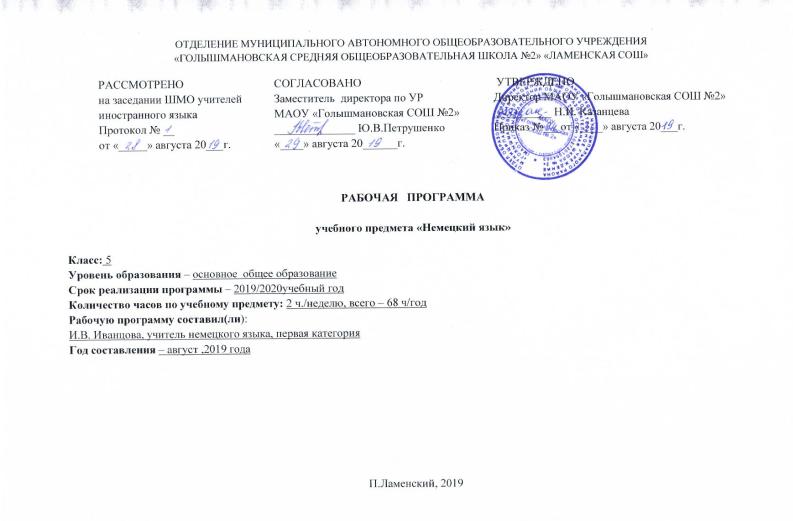 Планируемые результаты изучения учебного предмета, курсаВ соответствии с требованиями федерального государственного образовательного стандарта общего образования к результатам иноязычного образования выделяются три группы результатов: личностные, метапредметные и предметные.Личностные результаты обучения:1)  воспитание российской гражданской идентичности: патриотизма, любви и уважения к Отечеству, чувства гордости за свою Родину, прошлое и настоящее многонационального народа России; осознание своей этнической принадлежности, знание истории, языка, культуры своего народа, своего края, основ культурного наследия народов России и человечества; усвоение гуманистических, демократических и традиционных ценностей многонационального российского общества; воспитание чувства ответственности и долга перед Родиной;2) формирование ответственного отношения к учению, готовности и способности обучающихся к саморазвитию и самообразованию на основе мотивации к обучению и познанию, осознанному выбору и построению дальнейшей индивидуальной траектории образования на базе ориентировки в мире профессий и профессиональных предпочтений, с учётом устойчивых познавательных интересов;3) формирование целостного мировоззрения, соответствующего современному уровню развития науки и общественной практики, учитывающего социальное, культурное, языковое, духовное многообразие современного мира;4) формирование осознанного, уважительного и доброжелательного отношения к другому человеку, его мнению, мировоззрению, культуре, языку, вере, гражданской позиции, к истории, культуре, религии, традициям, языкам, ценностям народов России и народов мира; готовности и способности вести диалог с другими людьми и достигать в нём взаимопонимания;5) освоение социальных норм, правил поведения, ролей и форм социальной жизни в группах и сообществах, включая взрослые и социальные сообщества; участие в школьном самоуправлении и общественной жизни в пределах возрастных компетенций с учётом региональных, этнокультурных, социальных и экономических особенностей;6) развитие морального сознания и компетентности в решении моральных проблем на основе личностного выбора, формирование нравственных чувств и нравственного поведения, осознанного и ответственного отношения к собственным поступкам;7) формирование коммуникативной компетентности в общении и сотрудничестве со сверстниками, старшими и младшими в процессе образовательной, общественно полезной, учебно-исследовательской, творческой и других видов деятельности;8) формирование ценности здорового и безопасного образа жизни; усвоение правил индивидуального и коллективного безопасного поведения в чрезвычайных ситуациях, угрожающих жизни и здоровью людей, правил поведения на транспорте и на дорогах;9) формирование основ экологической культуры на основе признания ценности жизни во всех её проявлениях и необходимости ответственного, бережного отношения к окружающей среде;10) осознание значения семьи в жизни человека и общества, принятие ценности семейной жизни, уважительное и заботливое отношение к членам своей семьи;11) развитие эстетического сознания через освоение художественного наследия народов России и мира, творческой деятельности эстетического характера.Метапредметные результаты обучения:1) умение самостоятельно определять цели своего обучения, ставить и формулировать для себя новые задачи в учёбе и познавательной деятельности, развивать мотивы и интересы своей познавательной деятельности;2) умение самостоятельно планировать пути достижения целей, в том числе альтернативные, осознанно выбирать наиболее эффективные способы решения учебных и познавательных задач;3) умение соотносить свои действия с планируемыми результатами, осуществлять контроль своей деятельности в процессе достижения результата, определять способы действий в рамках предложенных условий и требований, корректировать свои действия в соответствии с изменяющейся ситуацией;4) умение оценивать правильность выполнения учебной задачи, собственные возможности её решения;5) владение основами самоконтроля, самооценки, принятия решений и осуществления осознанного выбора в учебной и познавательной деятельности;6) умение определять понятия, создавать обобщения, устанавливать аналогии, классифицировать, самостоятельно выбирать основания и критерии для классификации, устанавливать причинно-следственные связи, строить логическое рассуждение, умозаключение (индуктивное, дедуктивное и по аналогии) и делать выводы;7) умение создавать, применять и преобразовывать знаки и символы, модели и схемы для решения учебных и познавательных задач;8) смысловое чтение;9) умение организовывать учебное сотрудничество и совместную деятельность с учителем и сверстниками; работать индивидуально и в группе: находить общее решение и разрешать конфликты на основе согласования позиций и учёта интересов; формулировать, аргументировать и отстаивать своё мнение;10) умение осознанно использовать речевые средства в соответствии с задачей коммуникации для выражения своих чувств, мыслей и потребностей; планирования и регуляции своей деятельности, владения устной и письменной речью, монологической контекстной речью;11) формирование и развитие компетентности в области использования информационно-коммуникационных технологий (далее ИКТ-компетенции).Предметные результаты обучения:1) формирование дружелюбного и толерантного отношения к ценностям иных культур, оптимизма и выраженной личностной позиции в восприятии мира, в развитии национального самосознания на основе знакомства с жизнью своих сверстников в других странах, с образцами зарубежной литературы разных жанров, с учетом достигнутого обучающимися уровня иноязычной компетентности;2) формирование и совершенствование иноязычной коммуникативной компетенции; расширение и систематизация знаний о языке, расширение лингвистического кругозора и лексического запаса, дальнейшее овладение общей речевой культурой;3) достижение допорогового уровня иноязычной коммуникативной компетенции;4) создание основы для формирования интереса к совершенствованию достигнутого уровня владения изучаемым иностранным языком, в том числе на основе самонаблюдения и самооценки, к изучению второго/третьего иностранного языка, к использованию иностранного языка как средства получения информации, позволяющей расширять свои знания в других предметных областях.А.  В коммуникативной сфере (то есть владение вторым иностранным языком как средством общения):Речевая компетенция в следующих видах речевой деятельности: говорении• умение начинать, вести/поддерживать и заканчивать различные виды диалогов в стандартных ситуациях общения, соблюдая нормы речевого этикета, при необходимости переспрашивая, уточняя;• умение расспрашивать собеседника и отвечать на его вопросы, высказывая своё мнение, просьбу, отвечать на предложение собеседника согласием/отказом, опираясь на изученную тематику и усвоенный лексико-грамматический материал;• рассказывать о себе, своей семье, друзьях, своих интересах и планах на будущее;• сообщать краткие сведения о своём городе/селе, о своей стране и странах изучаемого языка;• описывать события/явления, уметь передавать основное содержание, основную мысль прочитанного или услышанного, выражать своё отношение к прочитанному/услышанному, давать краткую характеристику персонажей;аудировании• воспринимать на слух и полностью понимать речь учителя, одноклассников;• воспринимать на слух и понимать основное содержание несложных аутентичных аудио- и видеотекстов, относящихся к разным коммуникативным типам речи (сообщение/интервью);• воспринимать на слух и выборочно понимать с опорой на языковую догадку и контекст краткие, несложные аутентичные прагматические аудио- и видеотексты с выделением нужной/ интересующей информации;чтении• читать аутентичные тексты разных жанров и стилей с пониманием основного содержания;• читать несложные аутентичные тексты разных жанров и стилей с полным и точным пониманием и с использованием различных приёмов смысловой переработки текста (выборочного перевода, языковой догадки, в том числе с опорой на первый иностранный язык), а также справочных материалов;• читать аутентичные тексты с выборочным пониманием нужной/интересующей информации;письменной речи• заполнять анкеты и формуляры;• писать поздравления, личные письма с опорой на образец с употреблением формул речевого этикета, принятых в странах изучаемого языка;• составлять план, тезисы устного или письменного сообщения.Языковая компетенция (владение языковыми средствами и действиями с ними):• применение правил написания изученных слов;• адекватное произношение и различение на слух всех звуков второго иностранного языка; соблюдение правильного ударения в словах и фразах;• соблюдение ритмико-интонационных особенностей предложений различных коммуникативных типов (утвердительное, вопросительное, отрицательное, повелительное); правильное членение предложений на смысловые группы;• распознавание и употребление в речи изученных лексических единиц (слов в их основных значениях, словосочетаний, реплик-клише речевого этикета);• знание основных способов словообразования (аффиксация, словосложение, конверсия);• понимание явлений многозначности слов второго иностранного языка, синонимии, антонимии и лексической сочетаемости;• распознавание и употребление в речи основных морфологических форм и синтаксических конструкций второго иностранного языка; знание признаков изученных грамматических явлений (временных форм глаголов, модальных глаголов и их эквивалентов, артиклей, существительных, степеней сравнения прилагательных и наречий, местоимений, числительных, предлогов);• знание основных различий систем второго иностранного, первого иностранного и русского языков.Социокультурная компетенция• знание национально-культурных особенностей речевого и неречевого поведения в своей стране и странах изучаемого языка; их применение в стандартных ситуациях формального и неформального межличностного и межкультурного общения;• распознавание и употребление в устной и письменной речи основных норм речевого этикета (реплик-клише, наиболее распространённой оценочной лексики), принятых в странах изучаемого языка;• знание употребительной фоновой лексики и реалий страны изучаемого языка; знакомство с образцами художественной, публицистической и научно-популярной литературы;• понимание важности владения несколькими иностранными языками в современном поликультурном мире;• представление об особенностях образа жизни, быта, культуры стран второго изучаемого иностранного языка, о всемирно известных достопримечательностях, выдающихся людях и их вкладе в мировую культуру;• представление о сходстве и различиях в традициях своей страны и стран изучаемых иностранных языков.Компенсаторная компетенция      Умение выходить из трудного положения в условиях дефицита языковых средств при получении и приёме информации за счёт использования контекстуальной догадки, в том числе с опорой на первый иностранный язык, игнорирования языковых трудностей, переспроса, словарных замен, жестов, мимики.Б. В познавательной сфере:• умение сравнивать языковые явления родного и изучаемых иностранных языков на уровне отдельных грамматических явлений, слов, словосочетаний, предложений;• владение приёмами работы с текстом: умение пользоваться определённой стратегией чтения/аудирования в зависимости от коммуникативной задачи (читать/слушать текст с разной глубиной понимания);• умение действовать по образцу/аналогии при выполнении упражнений и составлении собственных высказываний в пределах изучаемой тематики;• готовность и умение осуществлять индивидуальную и совместную проектную работу;•умение пользоваться справочным материалом (грамматическими и лингвострановедческими справочниками, двуязычными и толковыми словарями, мультимедийными средствами);• владение способами и приёмами дальнейшего самостоятельного изучения иностранных языков.В. В ценностно-ориентационной сфере:• представление о языке как средстве выражения чувств, эмоций, как основе культуры мышления;• представление о целостном полиязычном, поликультурном мире, осознание места и роли родного и иностранных языков в этом мире как средства общения, познания, самореализации и социальной адаптации;• приобщение к ценностям мировой культуры как через источники информации на иностранном языке, в том числе мультимедийные, так и через участие в школьных обменах, туристических поездках и т. д.;• достижение взаимопонимания в процессе устного и письменного общения с носителями иностранного языка, установления межличностных и межкультурных контактов в доступных пределах.Г. В эстетической сфере:• владение элементарными средствами выражения чувств и эмоций на втором иностранном языке;• стремление к знакомству с образцами художественного творчества на втором иностранном языке и средствами изучаемого второго иностранного языка;• развитие чувства прекрасного при знакомстве с образцами живописи, музыки, литературы стран изучаемых иностранных языков.Д. В трудовой сфереУмение рационально планировать свой учебный труд и работать в соответствии с намеченным планом. Е. В физической сфере\Стремление вести здоровый образ жизни (режим труда и отдыха, питание, спорт, фитнес).Виды речевой деятельности/ Коммуникативные уменияГоворениеДиалогическая речьУмение вести диалоги этикетного характера, диалог-расспрос, диалог — побуждение к действию, диалог — обмен мнениями. Объём диалога от 3 реплик (5—7 классы) до 4—5 реплик (8 класс) со стороны каждого учащегося. Монологическая речьУмение строить связные высказывания о фактах и событиях с опорой и без опоры на прочитанный или услышанный текст, заданную вербальную ситуацию или зрительную наглядность.Объём монологического высказывания от 7—10 фраз (5—7 классы) до 10—12 фраз (8 класс). АудированиеУмение воспринимать и понимать на слух аутентичные аудио- и видеотексты с разной глубиной проникновения в их содержание (с пониманием основного содержания, с выборочным пониманием и полным пониманием содержания текста) в зависимости от коммуникативной задачи и функционального типа текста.Жанры текстов: прагматические, публицистические.Типы текстов: сообщение, рассказ, диалог-интервью и др.Содержание текстов должно соответствовать возрастным особенностям и интересам учащихся и иметь образовательную и воспитательную ценность.Аудирование с полным пониманием содержания предполагает понимание речи учителя и одноклассников на уроке, а также понимание несложных текстов, построенных на полностью знакомом учащимся языковом материале или содержащих некоторые незнакомые слова. Время звучания текста — до 1 минуты.Аудирование с пониманием основного содержания осуществляется на несложных текстах, содержащих наряду с изученными и некоторое количество незнакомых языковых явлений.  Время звучания текстов — до 1,5 минуты.Аудирование с выборочным пониманием предполагает умение выделить необходимую информацию в одном или нескольких аутентичных коротких текстах прагматического характера, опуская избыточную информацию. Время звучания текстов — до 1,5 минуты.ЧтениеУмение читать и понимать аутентичные тексты разных жанров и стилей с различной глубиной и точностью проникновения в их содержание (в зависимости от коммуникативной задачи): с пониманием основного содержания (ознакомительное чтение); с полным пониманием содержания (изучающее чтение); с выборочным пониманием необходимой информации (просмотровое/поисковое чтение).Жанры текстов: научно-популярные, публицистические, художественные, прагматические.Типы текстов: статья, интервью, рассказ, объявление, рецепт, меню, проспект, реклама, песня и др.Содержание текстов должно соответствовать возрастным особенностям и интересам учащихся, иметь образовательную и воспитательную ценность, воздействовать на эмоциональную сферу школьников.Независимо от вида чтения возможно использование двуязычного словаря.Чтение с пониманием основного содержания текста осуществляется на несложных аутентичных материалах с ориентацией на выделенное в программе предметное содержание, включающих некоторое количество незнакомых слов. Объём текстов для чтения — 600—700 слов.Чтение с полным пониманием осуществляется на несложных аутентичных текстах, построенных в основном на изученном языковом материале, с использованием различных приёмов смысловой переработки текста (языковой догадки, выборочного перевода) и оценки полученной информации. Объём текста для чтения — около 500 слов.Чтение с выборочным пониманием предполагает умение просмотреть аутентичный текст или несколько коротких текстов и выбрать необходимую информацию. Объём текста для чтения — около 350 слов. Письменная речьумение:— делать выписки из текста для их дальнейшего использования в собственных высказываниях;— писать короткие поздравления с днём рождения и другими праздниками, выражать пожелания (объёмом 30—40 слов, включая адрес);— заполнять несложные анкеты в форме, принятой в странах изучаемого языка (указывать имя, фамилию, пол, гражданство, адрес);— писать личное письмо зарубежному другу с опорой на образец (сообщать краткие сведения о себе; запрашивать аналогичную информацию о нём; выражать благодарность и т. д.). Объём личного письма — 100—140 слов, включая адрес.Языковые знания и навыкиОрфографияПравила чтения и написания слов, отобранных для данного этапа обучения, и навыки их применения в рамках изучаемого лексико-грамматического материала.Фонетическая сторона речиНавыки адекватного произношения и различения на слух всех звуков изучаемого второго иностранного языка. Соблюдение ударения и интонации в словах и фразах, ритмико-интонационные навыки произношения различных типов предложений.Овладение лексическими единицами, обслуживающими новые темы, проблемы и ситуации общения в пределах тематики основной школы, в объёме около 1000 единиц. Лексические единицы включают устойчивые словосочетания, оценочную лексику, реплики-клише речевого этикета.Основные способы словообразования:1) аффиксация:• существительных с суффиксами -ung (die Lösung, die Vereinigung); -keit (die Feindlichkeit); -heit (die Einheit); -schaft (die Gesellschaft); -um (das Datum); -or (der Doktor); -ik (die Mathematik); -e (die Liebe), -er (der Wissenschaftler); -ie (die Biologie);• прилагательных с суффиксами -ig (wichtig); -lieh (glcklich); -isch (typisch); -los (arbeitslos); -sam (langsam); -bar (wunderbar);• существительных и прилагательных с префиксом un- (das Ungн ck, ungн cklich);• существительных и глаголов с префиксами: vor- (der Vorort, vorbereiten); mit- (die Mitverantwortung, mitspielen); • глаголов с отделяемыми и неотделяемыми приставками и другими словами в функции приставок типа erz hlen, wegwerfen.2) словосложение:• существительное + существительное (das Arbeitszimmer);• прилагательное + прилагательное (dunkelblau, hellblond);• прилагательное + существительное (die Fremdsprache);• глагол + существительное (die Schwimmhalle);3) конверсия (переход одной части речи в другую):• образование существительных от прилагательных (das Blau, der Junge);• образование существительных от глаголов (das Lernen, das Lesen).Интернациональные слова (der Globus, der Computer). Представления о синонимии, антонимии, лексической сочетаемости, многозначности.Грамматическая сторона речиЗнакомство с новыми грамматическими явлениями.Уровень овладения конкретным грамматическим явлением (продуктивно-рецептивно или рецептивно) указывается в графе «Характеристика основных видов деятельности учащихся» в тематическом планировании.Нераспространённые и распространённые предложения:• безличные предложения (Es ist warm. Es ist Sommer);• предложения с глаголами legen, stellen, hängen, требующими после себя дополнение в Akkusativ и обстоятельство места при ответе на вопрос Wohin? (Ich hänge das Bild an die Wand);• предложения с глаголами beginnen, raten, vorhaben и др., требующими после себя Infinitiv с zu;• побудительные предложения типа Lesen wir! Wollen wir lesen!;• все типы вопросительных предложений;• предложения с неопределённо-личным местоимением man (Man schmückt die Stadt vor Weihnachten);• предложения с инфинитивной группой um ... zu (Er lernt Deutsch, um deutsche Bü cher zu lesen);• сложносочинённые предложения с союзами denn, darum, deshalb (Ihm gefällt das Dorfleben, denn er kann hier viel Zeit in der frischen Luft verbringen).• сложноподчинённые предложения с союзами dass, ob и др. (Er sagt, dass er gut in Mathe ist); • сложноподчинённые предложения причины с союзами weil, da (Er hat heute keine Zeit, weil er viele Hausaufgaben machen muss);• сложноподчинённые предложения с условным союзом wenn (Wenn du Lust hast, komm zu mir zu Besuch);• сложноподчинённые предложения с придаточными времени (с союзами wenn, als, nachdem);• сложноподчинённые предложения с придаточными определительными (с относительными местоимениями die, deren, dessen);• сложноподчинённые предложения с придаточными цели (с союзом damit);• распознавание структуры предложения по формальным признакам: по наличию/отсутствию инфинитивных оборотов: um ... zu + Infinitiv, statt ... zu + Infinitiv, ohne ... zu + Infinitiv);• слабые и сильные глаголы со вспомогательным глаголом haben в Perfekt;• сильные глаголы со вспомогательным глаголом sein в Perfekt (kommen, fahren, gehen);• Präteritum слабых и сильных глаголов, а также вспомогательных и модальных глаголов;• глаголы с отделяемыми и неотделяемыми приставками Präsens, Perfekt, Präteritum, Futur (anfangen, beschreiben);• временные формы в Passiv (Präsens, Präteritum);• местоименные наречия (worüber, darüber, womit, damit);• возвратные глаголы в основных временных формах Präsens, Perfekt, Präteritum (sich anziehen, sich waschen);• распознавание и употребление в речи определённого, неопределённого и нулевого артиклей, склонения существительных нарицательных; склонения прилагательных и наречий; предлогов, имеющих двойное управление, предлогов,  требующих  Dativ,  предлогов,  требующих Akkusativ;• местоимения: личные, притяжательные, неопределённые (jemand, niemand);• Plusquamperfekt и употребление его в речи при согласовании времён;• количественные числительные и порядковые числительные.Социокультурные знания и уменияУмение осуществлять межличностное и межкультурное общение, используя знания о национально-культурных особенностях своей страны и страны/стран изучаемого языка, полученные на уроках второго иностранного языка и в процессе изучения других предметов (знания межпредметного характера). Это предполагает овладение:• знаниями о значении родного и иностранных языков в современном мире;• сведениями о социокультурном портрете стран, говорящих на изучаемом иностранном языке, их символике и культурном наследии;• употребительной фоновой лексикой и реалиями страны изучаемого языка: традициями (в питании, проведении выходных дней, основных национальных праздников), распространёнными образцами фольклора;• представлением о сходстве и различиях в традициях своей страны и стран, говорящих на втором иностранном языке; об особенностях их образа жизни, быта, культуры (всемирно известных достопримечательностях, выдающихся людях и их вкладе в мировую культуру); о некоторых произведениях художественной литературы на изучаемом иностранном языке;• умением распознавать и употреблять в устной и письменной речи в ситуациях формального и неформального общения основные нормы речевого этикета, принятые в странах изучаемого языка (реплики-клише, наиболее распространённую оценочную лексику);• умениями представлять родную страну и культуру на иностранном языке; оказывать помощь зарубежным гостям в нашей стране в ситуациях повседневного общения.Компенсаторные умения• переспрашивать, просить повторить, уточняя значение незнакомых слов;• использовать в качестве опоры при порождении собственных высказываний ключевые слова, план к тексту, тематический словарь ит. д.;• прогнозировать содержание текста на основе заголовка, предварительно поставленных вопросов;• догадываться о значении незнакомых слов по контексту, по используемым собеседником жестам и мимике;• использовать синонимы, антонимы, описания понятия при дефиците языковых средств.Общеучебные умения и универсальные способы деятельностиФормируются умения:• работать с информацией: сокращение, расширение устной и письменной информации, создание второго текста по аналогии, заполнение таблиц;• работать с прослушанным и письменным текстом: извлечение основной информации, извлечение запрашиваемой или нужной информации, извлечение полной и точной информации;• работать с разными источниками на иностранном языке: справочными материалами, словарями, Интернет-ресурсами, литературой;• самостоятельно работать, рационально организовывая свой труд в классе и дома.Специальные учебные уменияФормируются умения:• находить ключевые слова и социокультурные реалии при работе с текстом;• семантизировать слова на основе языковой догадки;• осуществлять словообразовательный анализ слов;• выборочно использовать перевод;• пользоваться двуязычным и толковым словарями.Содержание учебного предмета.Знакомство (9ч): межличностные взаимоотношения в семье, со сверстниками.Внешность человека и черты характера. Страна (страны) второго иностранного языка и родная страна, их географическое положение, столицы и крупные города.Мой класс (9ч): Школьное образование, школьная жизнь, изучаемые предметы и отношения к ним. Переписка с зарубежными сверстниками. Каникулы в различное время года.Животные (9ч): Природа. Проблемы экологии. Защита окружающей среды. Климат, погода.Маленькая перемена: (Повторение) (2ч)Мой день в школе (9ч): Здоровый образ жизни: режим труда и отдыха, спорт, питание. Школьное образование, школьная жизнь, изучаемые предметы и отношения к ним.Хобби (9ч): Досуг и увлечения (чтение, кино, театр и другие). Вид отдыха, путешествия. Транспорт. Покупки.Моя семья (9ч): межличностные взаимоотношения в семье, со сверстниками. Внешность человека и черты характера. Мир профессий. Проблемы выбора профессии. Роль иностранного языка в планах на будущее.Сколько это стоит? (9ч):Транспорт. Покупки. Страна (страны) второго иностранного языка и родная страна, их географическое положение, столицы и крупные города, достопримечательности, культурные особенности (национальные праздники, знаменательные даты, традиции, обычаи) Выдающиеся люди, их вклад в науку и мировую культуру.Большая перемена (Повторение) (3ч).Тематическое планирование .КАЛЕНДАРНО-ТЕМАТИЧЕСКОЕ ПЛАНИРОВАНИЕучебного предмета «Иностранный язык (немецкий )»Класс:5 классУчитель: Иванцова  Ирина Викторовна Учебный год – 2019/2020  учебный годП. Ламенский, 2019Календарно-тематическое планирование по немецкому языку 5 класс№ п/пНазвание  разделаКоличество часов1. Знакомство .9 ч1,1Приветствие, прощание11.2Как тебя зовут? Где ты живешь?11.3В гостинице. Рассказ о себе.11.4.Знакомство с немецким алфавитом11.5.Беседа о любимых занятиях. Что я люблю?11.6.Интернет-чат11.7.Рассказ о себе  и о своем друге.11.8.Систематизация приобретенных умений и навыков по теме  «Знакомство»11.9.Контрольная работа12.Мой класс 9 ч2.1Мой класс. Введение в лексику.12.2Спряжение слабых глаголов в настоящем времени в ед.числе.12.3.На перемене. Употребление слабых глаголов в настоящем времени в ед.числе12.4Знакомство с числительными до 20. Беседа по телефону.12.5Числительные до 100.12.6.Что лежит в твоем рюкзаке ?12.7.Мои друзья и моя школа.12.8Анкета12.9.Контрольная работа13 Животные .9 ч3.1Знакомство с лексикой по теме «Животные»13.2.Кто у тебя живет? Беседа о домашних животных.13.3.Интервью. Популярные животные в Германии13.4.Множественное число имен существительных13.5Цвета и домашние животные13.6.Постер «Любимое животное»13.7.Повторение по теме13.8.Контрольная работа по теме13.9.Работа над ошибками14Маленькая перемена .Учимся , играя2 ч 5 Мой день в школе  9 ч5.1Школьный день ЛЕА. Введение в лексику15.2.Который час?15.3.Дни недели. Рассказ о своем распорядке дня.15.4.Школы в Германии. Расписание уроков.15.5.Школа в России. Расписание уроков.15.6.Рассказ о любимых школьных предметах. 15.7.Повторение  по теме.15.8.Контрольная работа15.9.Работа над ошибками16Хобби .9 ч6.1.Хобби . Введение в лексику16.2.Что ты любишь делать ? Увлечения моих друзей?16.3.Договариваемся о встрече.16.4.Какое у тебя хобби? Спряжение глаголов16.5.Интервью16.6.Хобби немецких школьников16.7.Что мы умеем делать? 16.8.Повторение  по теме16.9Контрольная работа17Моя семья .9 ч7.1Моя семья . Введение в лексику17.2.Фото моей семьи17.3.Притяжательные местоимения17.4.Мои близкие родственники17.5Рассказ о своей семье17.6.Профессия моей мечты17.7Проблемы выбора профессии17.8.Повторение по теме17.9.Контрольная работа18Сколько это стоит? 9 ч 8.1Что ты любишь делать?18.2.Пожелания. Глагол mochten18.3.Покупка в киоске18.4.Карманные деньги в Германии и России18.5.Как заработать  карманные деньги18.6Карманные деньги : Сколько вы получаете?18.7.Список пожеланий18.8Повторение по теме18.9.Контрольная работа19Большая перемена.3 ч СОГЛАСОВАНОЗаместитель директора по УРМАОУ «Голышмановская СОШ №2»________________    Ю.В. Петрушенко «____» _______________ 20_____г. Приложение №___ к Рабочей программе учителя утвержденной приказом директора по школе от «__» _______20______ № _______№ п/пДата по плануДата по плануДата по фактуТема урокаТип урокаЭлементы содержанияЭлементы содержанияЭлементы содержанияЭлементы содержанияЭлементы содержанияЭлементы содержанияПланируемые результаты обучения№ п/пДата по плануДата по плануДата по фактуТема урокаТип урокаЧтениеЛексикаГрамматикаАудирование Аудирование Аудирование Планируемые результаты обученияРаздел 1. Kennenlernen. Знакомство (9 ч.)Раздел 1. Kennenlernen. Знакомство (9 ч.)Раздел 1. Kennenlernen. Знакомство (9 ч.)Раздел 1. Kennenlernen. Знакомство (9 ч.)Раздел 1. Kennenlernen. Знакомство (9 ч.)Раздел 1. Kennenlernen. Знакомство (9 ч.)Раздел 1. Kennenlernen. Знакомство (9 ч.)Раздел 1. Kennenlernen. Знакомство (9 ч.)Раздел 1. Kennenlernen. Знакомство (9 ч.)Раздел 1. Kennenlernen. Знакомство (9 ч.)Раздел 1. Kennenlernen. Знакомство (9 ч.)Раздел 1. Kennenlernen. Знакомство (9 ч.)Раздел 1. Kennenlernen. Знакомство (9 ч.)1103,09Знакомство с предметом, учебником. Приветствие, прощание.Урок изучения и первичного закрепления новых знаний. ie, h, tsch, ll, w, ü.Deutschland, Hallo! Guten Morgen! Guten Tag!Auf Wiedersehen! Tschüs!Личностные результаты -Развивать мотивацию учебной деятельности и личностного смысла учения, заинтересованность в приобретении и расширении знаний.-Рефлексивная самооценка.-Навыки сотрудничества со взрослыми и сверстниками.Метапредметные результатыРегулятивные УУД:-Самостоятельно формулировать цели урока после предварительного обсуждения.- Составлять план решения проблемы.- Работая по плану, сверять свои действия с целью и исправлять ошибки с помощью учителя.Познавательные УУД:- Ориентироваться в своей системе знаний: -Перерабатывать полученную информацию: делать выводы на основе обобщения знаний.Преобразовывать информацию из одной формы в другую. Коммуникативные УУД:- Донести свою позицию до других.- Слушать других, пытаться принимать другую точку зрения, быть готовым изменить свою точку зрения.2205,09Как тебя зовут? Где ты живешь?комбинированныйEi, ja, je, Ää, Öö, oh, sch, sp, ch, tz, ßMoin, Grüß Gott, Servus, AdeДиалог «Знакомство»Диалог «Знакомство»Диалог «Знакомство»Личностные результаты -Развивать мотивацию учебной деятельности и личностного смысла учения, заинтересованность в приобретении и расширении знаний.-Рефлексивная самооценка.-Навыки сотрудничества со взрослыми и сверстниками.Метапредметные результатыРегулятивные УУД:-Самостоятельно формулировать цели урока после предварительного обсуждения.- Составлять план решения проблемы.- Работая по плану, сверять свои действия с целью и исправлять ошибки с помощью учителя.Познавательные УУД:- Ориентироваться в своей системе знаний: -Перерабатывать полученную информацию: делать выводы на основе обобщения знаний.Преобразовывать информацию из одной формы в другую. Коммуникативные УУД:- Донести свою позицию до других.- Слушать других, пытаться принимать другую точку зрения, быть готовым изменить свою точку зрения.3310,09В гостинице. Рассказ о себе. комбинированныйSt, eu, v, ah, sWoher kommst du? Wo wohnst du?Sein в 3 л.мн.ч.Воспринимать речь учителяВоспринимать речь учителяВоспринимать речь учителяЛичностные результаты -Развивать мотивацию учебной деятельности и личностного смысла учения, заинтересованность в приобретении и расширении знаний.-Рефлексивная самооценка.-Навыки сотрудничества со взрослыми и сверстниками.Метапредметные результатыРегулятивные УУД:-Самостоятельно формулировать цели урока после предварительного обсуждения.- Составлять план решения проблемы.- Работая по плану, сверять свои действия с целью и исправлять ошибки с помощью учителя.Познавательные УУД:- Ориентироваться в своей системе знаний: -Перерабатывать полученную информацию: делать выводы на основе обобщения знаний.Преобразовывать информацию из одной формы в другую. Коммуникативные УУД:- Донести свою позицию до других.- Слушать других, пытаться принимать другую точку зрения, быть готовым изменить свою точку зрения.4412,09Знакомство с немецким алфавитом.комбинированныйSt, eu, v, ah, sWoher kommst du? Wo wohnst du?Sein в 3 л.мн.ч.Воспринимать речь учителяВоспринимать речь учителяВоспринимать речь учителяЛичностные результаты -Развивать мотивацию учебной деятельности и личностного смысла учения, заинтересованность в приобретении и расширении знаний.-Рефлексивная самооценка.-Навыки сотрудничества со взрослыми и сверстниками.Метапредметные результатыРегулятивные УУД:-Самостоятельно формулировать цели урока после предварительного обсуждения.- Составлять план решения проблемы.- Работая по плану, сверять свои действия с целью и исправлять ошибки с помощью учителя.Познавательные УУД:- Ориентироваться в своей системе знаний: -Перерабатывать полученную информацию: делать выводы на основе обобщения знаний.Преобразовывать информацию из одной формы в другую. Коммуникативные УУД:- Донести свою позицию до других.- Слушать других, пытаться принимать другую точку зрения, быть готовым изменить свою точку зрения.5517,09Беседа о любимых занятиях. Что я люблю?комбинированныйA – Ä, O – Ö, U – Ü, s - ßBuchstabierenВоспринимать речь  диктора, учителя и одноклассников Воспринимать речь  диктора, учителя и одноклассников Воспринимать речь  диктора, учителя и одноклассников Личностные результаты -Развивать мотивацию учебной деятельности и личностного смысла учения, заинтересованность в приобретении и расширении знаний.-Рефлексивная самооценка.-Навыки сотрудничества со взрослыми и сверстниками.Метапредметные результатыРегулятивные УУД:-Самостоятельно формулировать цели урока после предварительного обсуждения.- Составлять план решения проблемы.- Работая по плану, сверять свои действия с целью и исправлять ошибки с помощью учителя.Познавательные УУД:- Ориентироваться в своей системе знаний: -Перерабатывать полученную информацию: делать выводы на основе обобщения знаний.Преобразовывать информацию из одной формы в другую. Коммуникативные УУД:- Донести свою позицию до других.- Слушать других, пытаться принимать другую точку зрения, быть готовым изменить свою точку зрения.6619,09Интернет-чаткомбинированныйЧтение диалога «Что ты любишь делать?Ich mag …, Nachname, Familienname, au, je, ju, sp, chmögenПрослушивание диалогаПрослушивание диалогаПрослушивание диалогаЛичностные результаты -Развивать мотивацию учебной деятельности и личностного смысла учения, заинтересованность в приобретении и расширении знаний.-Рефлексивная самооценка.-Навыки сотрудничества со взрослыми и сверстниками.Метапредметные результатыРегулятивные УУД:-Самостоятельно формулировать цели урока после предварительного обсуждения.- Составлять план решения проблемы.- Работая по плану, сверять свои действия с целью и исправлять ошибки с помощью учителя.Познавательные УУД:- Ориентироваться в своей системе знаний: -Перерабатывать полученную информацию: делать выводы на основе обобщения знаний.Преобразовывать информацию из одной формы в другую. Коммуникативные УУД:- Донести свою позицию до других.- Слушать других, пытаться принимать другую точку зрения, быть готовым изменить свою точку зрения.7724,09Рассказ о себе и о своём друге.комбинированныйЧтение интернет-чатаWas magst du? Was mag er/ sie? Party, ConnyMögen InfinitivЛичностные результаты -Развивать мотивацию учебной деятельности и личностного смысла учения, заинтересованность в приобретении и расширении знаний.-Рефлексивная самооценка.-Навыки сотрудничества со взрослыми и сверстниками.Метапредметные результатыРегулятивные УУД:-Самостоятельно формулировать цели урока после предварительного обсуждения.- Составлять план решения проблемы.- Работая по плану, сверять свои действия с целью и исправлять ошибки с помощью учителя.Познавательные УУД:- Ориентироваться в своей системе знаний: -Перерабатывать полученную информацию: делать выводы на основе обобщения знаний.Преобразовывать информацию из одной формы в другую. Коммуникативные УУД:- Донести свою позицию до других.- Слушать других, пытаться принимать другую точку зрения, быть готовым изменить свою точку зрения.8826,09Систематизация приобретённых умений и навыков по теме «Знакомство»ОбобщающийНазвания городов  и стран;Названия городов России на нем.языкеDeutschland, Österreich. Schweiz, München, Bern, Salzburg, Wien, Basel, Berlin Irkutsk, Workuta, Smolensk, Chabarowsk.Ich komme aus … und mag Личностные результаты -Развивать мотивацию учебной деятельности и личностного смысла учения, заинтересованность в приобретении и расширении знаний.-Рефлексивная самооценка.-Навыки сотрудничества со взрослыми и сверстниками.Метапредметные результатыРегулятивные УУД:-Самостоятельно формулировать цели урока после предварительного обсуждения.- Составлять план решения проблемы.- Работая по плану, сверять свои действия с целью и исправлять ошибки с помощью учителя.Познавательные УУД:- Ориентироваться в своей системе знаний: -Перерабатывать полученную информацию: делать выводы на основе обобщения знаний.Преобразовывать информацию из одной формы в другую. Коммуникативные УУД:- Донести свою позицию до других.- Слушать других, пытаться принимать другую точку зрения, быть готовым изменить свою точку зрения.9901,10Урок контроля, оценки и коррекции знанийЛичностные результаты -Развивать мотивацию учебной деятельности и личностного смысла учения, заинтересованность в приобретении и расширении знаний.-Рефлексивная самооценка.-Навыки сотрудничества со взрослыми и сверстниками.Метапредметные результатыРегулятивные УУД:-Самостоятельно формулировать цели урока после предварительного обсуждения.- Составлять план решения проблемы.- Работая по плану, сверять свои действия с целью и исправлять ошибки с помощью учителя.Познавательные УУД:- Ориентироваться в своей системе знаний: -Перерабатывать полученную информацию: делать выводы на основе обобщения знаний.Преобразовывать информацию из одной формы в другую. Коммуникативные УУД:- Донести свою позицию до других.- Слушать других, пытаться принимать другую точку зрения, быть готовым изменить свою точку зрения.Раздел 2. Meine Klasse. Мой класс (9 ч.)Раздел 2. Meine Klasse. Мой класс (9 ч.)Раздел 2. Meine Klasse. Мой класс (9 ч.)Раздел 2. Meine Klasse. Мой класс (9 ч.)Раздел 2. Meine Klasse. Мой класс (9 ч.)Раздел 2. Meine Klasse. Мой класс (9 ч.)Раздел 2. Meine Klasse. Мой класс (9 ч.)Раздел 2. Meine Klasse. Мой класс (9 ч.)Раздел 2. Meine Klasse. Мой класс (9 ч.)Раздел 2. Meine Klasse. Мой класс (9 ч.)Раздел 2. Meine Klasse. Мой класс (9 ч.)Раздел 2. Meine Klasse. Мой класс (9 ч.)Раздел 2. Meine Klasse. Мой класс (9 ч.)101003,10Мой класс. Введение лексики по теме.Урок изучения и первичного закрепления новых знаний.Чтение высказываний детей о любимом предметеBio, Mathe, Sport, etw. hassenSein, hassen 3 л.ед. ч.Прослушивание диалога «Новенькая»Прослушивание диалога «Новенькая»Прослушивание диалога «Новенькая»Личностные результаты -Развивать мотивацию учебной деятельности и личностного смысла учения, заинтересованность в приобретении и расширении знаний и способов действий, творческий подход к выполнению заданий.-Рефлексивную самооценку, умение анализировать свои действия и управлять ими.-Навыки сотрудничества со взрослыми и сверстниками.Метапредметные результаты Регулятивные УУД:- Целеполагание; - Определение последовательности промежуточных целей с учетом конечного результата, составление плана и последовательности действий;Познавательные УУД:- Ориентироваться в своей системе знаний: - Добывать новые знания: извлекать информацию, представленную в разных формах (текст, таблица, схема, иллюстрация и др.).- Преобразовывать информацию из одной формы в другую. Коммуникативные УУД:Донести свою позицию до других.Слушать других, пытаться принимать другую точку зрения, быть готовым изменить свою точку зрения.Договариваться с людьми.Учиться уважительно относиться к позиции другого, пытаться договариваться.111108,10Спряжение слабых глаголов в настоящем времени в ед. числе.комбинированныйЧтение «Учимся говорить»Bio, Mathe, Sport, etw. hassenSein, hassen 3 л.ед. ч.Игра «Домино»Игра «Домино»Игра «Домино»Личностные результаты -Развивать мотивацию учебной деятельности и личностного смысла учения, заинтересованность в приобретении и расширении знаний и способов действий, творческий подход к выполнению заданий.-Рефлексивную самооценку, умение анализировать свои действия и управлять ими.-Навыки сотрудничества со взрослыми и сверстниками.Метапредметные результаты Регулятивные УУД:- Целеполагание; - Определение последовательности промежуточных целей с учетом конечного результата, составление плана и последовательности действий;Познавательные УУД:- Ориентироваться в своей системе знаний: - Добывать новые знания: извлекать информацию, представленную в разных формах (текст, таблица, схема, иллюстрация и др.).- Преобразовывать информацию из одной формы в другую. Коммуникативные УУД:Донести свою позицию до других.Слушать других, пытаться принимать другую точку зрения, быть готовым изменить свою точку зрения.Договариваться с людьми.Учиться уважительно относиться к позиции другого, пытаться договариваться.121210,10На перемене.Употребление слабых глаголов в настоящем времени в ед. числе.комбинированныйЧтение диалога «На перемене»Freund, Schulfreund, zusammen, Ahnung, NachmittagСпряжение глаголов в настоящемвремениВоспринимать речь учителя и одноклассниковВоспринимать речь учителя и одноклассниковВоспринимать речь учителя и одноклассниковЛичностные результаты -Развивать мотивацию учебной деятельности и личностного смысла учения, заинтересованность в приобретении и расширении знаний и способов действий, творческий подход к выполнению заданий.-Рефлексивную самооценку, умение анализировать свои действия и управлять ими.-Навыки сотрудничества со взрослыми и сверстниками.Метапредметные результаты Регулятивные УУД:- Целеполагание; - Определение последовательности промежуточных целей с учетом конечного результата, составление плана и последовательности действий;Познавательные УУД:- Ориентироваться в своей системе знаний: - Добывать новые знания: извлекать информацию, представленную в разных формах (текст, таблица, схема, иллюстрация и др.).- Преобразовывать информацию из одной формы в другую. Коммуникативные УУД:Донести свою позицию до других.Слушать других, пытаться принимать другую точку зрения, быть готовым изменить свою точку зрения.Договариваться с людьми.Учиться уважительно относиться к позиции другого, пытаться договариваться.131315,10Знакомство с числительными до 20. Беседа по телефону.Урок изучения и первичного закрепления новых знаний.Чтение цифрNull, eins, zwei, … zwölfРабота с диалогом «Телефонные номера»Работа с диалогом «Телефонные номера»Работа с диалогом «Телефонные номера»Личностные результаты -Развивать мотивацию учебной деятельности и личностного смысла учения, заинтересованность в приобретении и расширении знаний и способов действий, творческий подход к выполнению заданий.-Рефлексивную самооценку, умение анализировать свои действия и управлять ими.-Навыки сотрудничества со взрослыми и сверстниками.Метапредметные результаты Регулятивные УУД:- Целеполагание; - Определение последовательности промежуточных целей с учетом конечного результата, составление плана и последовательности действий;Познавательные УУД:- Ориентироваться в своей системе знаний: - Добывать новые знания: извлекать информацию, представленную в разных формах (текст, таблица, схема, иллюстрация и др.).- Преобразовывать информацию из одной формы в другую. Коммуникативные УУД:Донести свою позицию до других.Слушать других, пытаться принимать другую точку зрения, быть готовым изменить свою точку зрения.Договариваться с людьми.Учиться уважительно относиться к позиции другого, пытаться договариваться.141417,10Числительные до 100. комбинированныйЧтение диалога «После уроков»Die Handynummer, die E-Mail-AdresseПорядок слов  в предложе-нииВоспринимать речь учителя и одноклассниковВоспринимать речь учителя и одноклассниковВоспринимать речь учителя и одноклассниковЛичностные результаты -Развивать мотивацию учебной деятельности и личностного смысла учения, заинтересованность в приобретении и расширении знаний и способов действий, творческий подход к выполнению заданий.-Рефлексивную самооценку, умение анализировать свои действия и управлять ими.-Навыки сотрудничества со взрослыми и сверстниками.Метапредметные результаты Регулятивные УУД:- Целеполагание; - Определение последовательности промежуточных целей с учетом конечного результата, составление плана и последовательности действий;Познавательные УУД:- Ориентироваться в своей системе знаний: - Добывать новые знания: извлекать информацию, представленную в разных формах (текст, таблица, схема, иллюстрация и др.).- Преобразовывать информацию из одной формы в другую. Коммуникативные УУД:Донести свою позицию до других.Слушать других, пытаться принимать другую точку зрения, быть готовым изменить свою точку зрения.Договариваться с людьми.Учиться уважительно относиться к позиции другого, пытаться договариваться.151522,10Что лежит в твоем рюкзаке? Знакомство с лексикой по теме «Школьные принадлежности».Урок изучения и первичного закрепления новых знаний.Чтение школьных принадлежностейDie Tafel, die Uhr, der Computer, die Brille, das Mäppchen, die CD, der Kuli, das Lineal, der Füller, das Heft, der Radiergummi, der Spitzer, der Bleistift, der Klebstoff, das Buch, der Zirkel, der RucksackDas sind ... Das ist ... In meinem Schulrucksack sind ...Der, die, dasПрослушивание названий школьных принадлежностейПрослушивание названий школьных принадлежностейПрослушивание названий школьных принадлежностейЛичностные результаты -Развивать мотивацию учебной деятельности и личностного смысла учения, заинтересованность в приобретении и расширении знаний и способов действий, творческий подход к выполнению заданий.-Рефлексивную самооценку, умение анализировать свои действия и управлять ими.-Навыки сотрудничества со взрослыми и сверстниками.Метапредметные результаты Регулятивные УУД:- Целеполагание; - Определение последовательности промежуточных целей с учетом конечного результата, составление плана и последовательности действий;Познавательные УУД:- Ориентироваться в своей системе знаний: - Добывать новые знания: извлекать информацию, представленную в разных формах (текст, таблица, схема, иллюстрация и др.).- Преобразовывать информацию из одной формы в другую. Коммуникативные УУД:Донести свою позицию до других.Слушать других, пытаться принимать другую точку зрения, быть готовым изменить свою точку зрения.Договариваться с людьми.Учиться уважительно относиться к позиции другого, пытаться договариваться.161624,10Мои друзья и моя школа. Повторение по теме «Школа». ОбобщающийЧтение текстовDie Tafel, die Uhr, der Computer, die Brille, das Mäppchen, die CD, der Kuli, das Lineal, der Füller, das Heft, der Radiergummi, der Spitzer, der Bleistift, der Klebstoff, das Buch, der Zirkel, der RucksackMeine, meinЛичностные результаты -Развивать мотивацию учебной деятельности и личностного смысла учения, заинтересованность в приобретении и расширении знаний и способов действий, творческий подход к выполнению заданий.-Рефлексивную самооценку, умение анализировать свои действия и управлять ими.-Навыки сотрудничества со взрослыми и сверстниками.Метапредметные результаты Регулятивные УУД:- Целеполагание; - Определение последовательности промежуточных целей с учетом конечного результата, составление плана и последовательности действий;Познавательные УУД:- Ориентироваться в своей системе знаний: - Добывать новые знания: извлекать информацию, представленную в разных формах (текст, таблица, схема, иллюстрация и др.).- Преобразовывать информацию из одной формы в другую. Коммуникативные УУД:Донести свою позицию до других.Слушать других, пытаться принимать другую точку зрения, быть готовым изменить свою точку зрения.Договариваться с людьми.Учиться уважительно относиться к позиции другого, пытаться договариваться.171705,11АнкетаОбобщающий Личностные результаты -Развивать мотивацию учебной деятельности и личностного смысла учения, заинтересованность в приобретении и расширении знаний и способов действий, творческий подход к выполнению заданий.-Рефлексивную самооценку, умение анализировать свои действия и управлять ими.-Навыки сотрудничества со взрослыми и сверстниками.Метапредметные результаты Регулятивные УУД:- Целеполагание; - Определение последовательности промежуточных целей с учетом конечного результата, составление плана и последовательности действий;Познавательные УУД:- Ориентироваться в своей системе знаний: - Добывать новые знания: извлекать информацию, представленную в разных формах (текст, таблица, схема, иллюстрация и др.).- Преобразовывать информацию из одной формы в другую. Коммуникативные УУД:Донести свою позицию до других.Слушать других, пытаться принимать другую точку зрения, быть готовым изменить свою точку зрения.Договариваться с людьми.Учиться уважительно относиться к позиции другого, пытаться договариваться.181807,11Контрольная работа по теме «Школа»Урок контроля, оценки и коррекции знанийУгадываем словаDer, die, dasЛичностные результаты -Развивать мотивацию учебной деятельности и личностного смысла учения, заинтересованность в приобретении и расширении знаний и способов действий, творческий подход к выполнению заданий.-Рефлексивную самооценку, умение анализировать свои действия и управлять ими.-Навыки сотрудничества со взрослыми и сверстниками.Метапредметные результаты Регулятивные УУД:- Целеполагание; - Определение последовательности промежуточных целей с учетом конечного результата, составление плана и последовательности действий;Познавательные УУД:- Ориентироваться в своей системе знаний: - Добывать новые знания: извлекать информацию, представленную в разных формах (текст, таблица, схема, иллюстрация и др.).- Преобразовывать информацию из одной формы в другую. Коммуникативные УУД:Донести свою позицию до других.Слушать других, пытаться принимать другую точку зрения, быть готовым изменить свою точку зрения.Договариваться с людьми.Учиться уважительно относиться к позиции другого, пытаться договариваться.Раздел 3. Tiere. Животные (9 часов) + Kleine Pause. Маленькая перемена (2 час)Раздел 3. Tiere. Животные (9 часов) + Kleine Pause. Маленькая перемена (2 час)Раздел 3. Tiere. Животные (9 часов) + Kleine Pause. Маленькая перемена (2 час)Раздел 3. Tiere. Животные (9 часов) + Kleine Pause. Маленькая перемена (2 час)Раздел 3. Tiere. Животные (9 часов) + Kleine Pause. Маленькая перемена (2 час)Раздел 3. Tiere. Животные (9 часов) + Kleine Pause. Маленькая перемена (2 час)Раздел 3. Tiere. Животные (9 часов) + Kleine Pause. Маленькая перемена (2 час)Раздел 3. Tiere. Животные (9 часов) + Kleine Pause. Маленькая перемена (2 час)Раздел 3. Tiere. Животные (9 часов) + Kleine Pause. Маленькая перемена (2 час)Раздел 3. Tiere. Животные (9 часов) + Kleine Pause. Маленькая перемена (2 час)Раздел 3. Tiere. Животные (9 часов) + Kleine Pause. Маленькая перемена (2 час)Раздел 3. Tiere. Животные (9 часов) + Kleine Pause. Маленькая перемена (2 час)Раздел 3. Tiere. Животные (9 часов) + Kleine Pause. Маленькая перемена (2 час)191912,11Знакомство с лексикой по теме «Животные».Урок изучения и первичного закрепления новых знаний.Работа со словамиDas Lama, das Meerschweinchen, der Tiger, die Antilope, die Kuh, die Katze, der Schmetterling, die Spinne, der Wolf, der HundDer, die, das имен существительныхВоспринимать речь диктора, учителя и одноклассниковВоспринимать речь диктора, учителя и одноклассниковВоспринимать речь диктора, учителя и одноклассниковЛичностные результаты -осознание возможностей самореализации средствами иностранного языка; -стремление к совершенствованию собственной речевой культуры в целом; развитие таких качеств, как воля, целеустремленность, креативность, инициативность, эмпатия, трудолюбие, дисциплинированность; - толерантное отношение к проявлениям иной культуры, осознание себя гражданином своей страны и мира.Метапредметные результатыРегулятивные УУД:-Самостоятельно формулировать цели урока после предварительного обсуждения.- Составлять план решения проблемы.- Работая по плану, сверять свои действия с целью и исправлять ошибки с помощью учителя.Познавательные УУД:- Ориентироваться в своей системе знаний: - Перерабатывать полученную информацию: делать выводы на основе обобщения знаний.Преобразовывать информацию из одной формы в другую. Коммуникативные УУД:- Донести свою позицию до других.- Слушать других, пытаться принимать другую точку зрения, быть готовым изменить свою точку зрения.Предметные результаты –уметь рассказать  об обязанностях членов семьи,о правилах в семье, о ежедневных занятиях семьи, о помощи по дому,о своей комнате;– предложить сделать что-либо и выразить согласие; – просьба оказать помощь (передать книгу, встретить друга и т. д.) - использовать переспрос, просьбу повторить;- воспринимать на слух и полностью понимать речь учителя, одноклассников; понимать основное содержание несложных аутентичных текстов, относящихся к разным коммуникативным типам речи (сообщение/рассказ); уметь определять тему текста, выделять главные факты, опуская второстепенные;-читать несложные аутентичные тексты разных стилей с полным и точным пониманием, используя различные приемы смысловой переработки текста (языковую догадку, анализ, выборочный перевод), а также справочных материалов; оценивать полученную информацию, выражать свое сомнение;- читать текст с выборочным пониманием значимой/нужной/интересующей информации; -делать краткие сообщения, проекты;202014,11Кто у тебя живет? Беседа о домашних животных.комбинированныйРабота с диалогомhabenIch habe ein …, eine …, einen … Винительный падеж имен существительных разных родов и отрицательного артикляВоспринимать речи диктораВоспринимать речи диктораВоспринимать речи диктораЛичностные результаты -осознание возможностей самореализации средствами иностранного языка; -стремление к совершенствованию собственной речевой культуры в целом; развитие таких качеств, как воля, целеустремленность, креативность, инициативность, эмпатия, трудолюбие, дисциплинированность; - толерантное отношение к проявлениям иной культуры, осознание себя гражданином своей страны и мира.Метапредметные результатыРегулятивные УУД:-Самостоятельно формулировать цели урока после предварительного обсуждения.- Составлять план решения проблемы.- Работая по плану, сверять свои действия с целью и исправлять ошибки с помощью учителя.Познавательные УУД:- Ориентироваться в своей системе знаний: - Перерабатывать полученную информацию: делать выводы на основе обобщения знаний.Преобразовывать информацию из одной формы в другую. Коммуникативные УУД:- Донести свою позицию до других.- Слушать других, пытаться принимать другую точку зрения, быть готовым изменить свою точку зрения.Предметные результаты –уметь рассказать  об обязанностях членов семьи,о правилах в семье, о ежедневных занятиях семьи, о помощи по дому,о своей комнате;– предложить сделать что-либо и выразить согласие; – просьба оказать помощь (передать книгу, встретить друга и т. д.) - использовать переспрос, просьбу повторить;- воспринимать на слух и полностью понимать речь учителя, одноклассников; понимать основное содержание несложных аутентичных текстов, относящихся к разным коммуникативным типам речи (сообщение/рассказ); уметь определять тему текста, выделять главные факты, опуская второстепенные;-читать несложные аутентичные тексты разных стилей с полным и точным пониманием, используя различные приемы смысловой переработки текста (языковую догадку, анализ, выборочный перевод), а также справочных материалов; оценивать полученную информацию, выражать свое сомнение;- читать текст с выборочным пониманием значимой/нужной/интересующей информации; -делать краткие сообщения, проекты;212119,11Интервью. Популярные животные ГерманиикомбинированныйDas Lama, das Meerschweinchen, der Tiger, die Antilope, die Kuh, die Katze, der Schmetterling, die Spinne, der Wolf, der HundФормы 2 л. ед.ч. и вежливой формы слабых глаголов в настоящем времениВоспринимать речь учителя и одноклассниковВоспринимать речь учителя и одноклассниковВоспринимать речь учителя и одноклассниковЛичностные результаты -осознание возможностей самореализации средствами иностранного языка; -стремление к совершенствованию собственной речевой культуры в целом; развитие таких качеств, как воля, целеустремленность, креативность, инициативность, эмпатия, трудолюбие, дисциплинированность; - толерантное отношение к проявлениям иной культуры, осознание себя гражданином своей страны и мира.Метапредметные результатыРегулятивные УУД:-Самостоятельно формулировать цели урока после предварительного обсуждения.- Составлять план решения проблемы.- Работая по плану, сверять свои действия с целью и исправлять ошибки с помощью учителя.Познавательные УУД:- Ориентироваться в своей системе знаний: - Перерабатывать полученную информацию: делать выводы на основе обобщения знаний.Преобразовывать информацию из одной формы в другую. Коммуникативные УУД:- Донести свою позицию до других.- Слушать других, пытаться принимать другую точку зрения, быть готовым изменить свою точку зрения.Предметные результаты –уметь рассказать  об обязанностях членов семьи,о правилах в семье, о ежедневных занятиях семьи, о помощи по дому,о своей комнате;– предложить сделать что-либо и выразить согласие; – просьба оказать помощь (передать книгу, встретить друга и т. д.) - использовать переспрос, просьбу повторить;- воспринимать на слух и полностью понимать речь учителя, одноклассников; понимать основное содержание несложных аутентичных текстов, относящихся к разным коммуникативным типам речи (сообщение/рассказ); уметь определять тему текста, выделять главные факты, опуская второстепенные;-читать несложные аутентичные тексты разных стилей с полным и точным пониманием, используя различные приемы смысловой переработки текста (языковую догадку, анализ, выборочный перевод), а также справочных материалов; оценивать полученную информацию, выражать свое сомнение;- читать текст с выборочным пониманием значимой/нужной/интересующей информации; -делать краткие сообщения, проекты;222221,11Множественное число имён существительных.комбинированныйDas Lama, das Meerschweinchen, der Tiger, die Antilope, die Kuh, die Katze, der Schmetterling, die Spinne, der Wolf, der HundМножественное число имён существительныхВоспринимать речь учителя и одноклассниковВоспринимать речь учителя и одноклассниковВоспринимать речь учителя и одноклассниковЛичностные результаты -осознание возможностей самореализации средствами иностранного языка; -стремление к совершенствованию собственной речевой культуры в целом; развитие таких качеств, как воля, целеустремленность, креативность, инициативность, эмпатия, трудолюбие, дисциплинированность; - толерантное отношение к проявлениям иной культуры, осознание себя гражданином своей страны и мира.Метапредметные результатыРегулятивные УУД:-Самостоятельно формулировать цели урока после предварительного обсуждения.- Составлять план решения проблемы.- Работая по плану, сверять свои действия с целью и исправлять ошибки с помощью учителя.Познавательные УУД:- Ориентироваться в своей системе знаний: - Перерабатывать полученную информацию: делать выводы на основе обобщения знаний.Преобразовывать информацию из одной формы в другую. Коммуникативные УУД:- Донести свою позицию до других.- Слушать других, пытаться принимать другую точку зрения, быть готовым изменить свою точку зрения.Предметные результаты –уметь рассказать  об обязанностях членов семьи,о правилах в семье, о ежедневных занятиях семьи, о помощи по дому,о своей комнате;– предложить сделать что-либо и выразить согласие; – просьба оказать помощь (передать книгу, встретить друга и т. д.) - использовать переспрос, просьбу повторить;- воспринимать на слух и полностью понимать речь учителя, одноклассников; понимать основное содержание несложных аутентичных текстов, относящихся к разным коммуникативным типам речи (сообщение/рассказ); уметь определять тему текста, выделять главные факты, опуская второстепенные;-читать несложные аутентичные тексты разных стилей с полным и точным пониманием, используя различные приемы смысловой переработки текста (языковую догадку, анализ, выборочный перевод), а также справочных материалов; оценивать полученную информацию, выражать свое сомнение;- читать текст с выборочным пониманием значимой/нужной/интересующей информации; -делать краткие сообщения, проекты;232326,11Цвета и домашние животныекомбинированныйЧтение названий цветовGelb, braun, weiß, rot, grün, grau, schwarz, blauВопросительные предложения, краткие ответы.Воспринимать речь диктора,учителя и одноклассниковВоспринимать речь диктора,учителя и одноклассниковВоспринимать речь диктора,учителя и одноклассниковЛичностные результаты -осознание возможностей самореализации средствами иностранного языка; -стремление к совершенствованию собственной речевой культуры в целом; развитие таких качеств, как воля, целеустремленность, креативность, инициативность, эмпатия, трудолюбие, дисциплинированность; - толерантное отношение к проявлениям иной культуры, осознание себя гражданином своей страны и мира.Метапредметные результатыРегулятивные УУД:-Самостоятельно формулировать цели урока после предварительного обсуждения.- Составлять план решения проблемы.- Работая по плану, сверять свои действия с целью и исправлять ошибки с помощью учителя.Познавательные УУД:- Ориентироваться в своей системе знаний: - Перерабатывать полученную информацию: делать выводы на основе обобщения знаний.Преобразовывать информацию из одной формы в другую. Коммуникативные УУД:- Донести свою позицию до других.- Слушать других, пытаться принимать другую точку зрения, быть готовым изменить свою точку зрения.Предметные результаты –уметь рассказать  об обязанностях членов семьи,о правилах в семье, о ежедневных занятиях семьи, о помощи по дому,о своей комнате;– предложить сделать что-либо и выразить согласие; – просьба оказать помощь (передать книгу, встретить друга и т. д.) - использовать переспрос, просьбу повторить;- воспринимать на слух и полностью понимать речь учителя, одноклассников; понимать основное содержание несложных аутентичных текстов, относящихся к разным коммуникативным типам речи (сообщение/рассказ); уметь определять тему текста, выделять главные факты, опуская второстепенные;-читать несложные аутентичные тексты разных стилей с полным и точным пониманием, используя различные приемы смысловой переработки текста (языковую догадку, анализ, выборочный перевод), а также справочных материалов; оценивать полученную информацию, выражать свое сомнение;- читать текст с выборочным пониманием значимой/нужной/интересующей информации; -делать краткие сообщения, проекты;242428,11Постер «Любимое животное»комбинированныйЧтение и разбор таблицыGelb, braun, weiß, rot, grün, grau, schwarz, blauВопросительные предложения, краткие ответы.Воспринимать речь учителя и одноклассниковВоспринимать речь учителя и одноклассниковВоспринимать речь учителя и одноклассниковЛичностные результаты -осознание возможностей самореализации средствами иностранного языка; -стремление к совершенствованию собственной речевой культуры в целом; развитие таких качеств, как воля, целеустремленность, креативность, инициативность, эмпатия, трудолюбие, дисциплинированность; - толерантное отношение к проявлениям иной культуры, осознание себя гражданином своей страны и мира.Метапредметные результатыРегулятивные УУД:-Самостоятельно формулировать цели урока после предварительного обсуждения.- Составлять план решения проблемы.- Работая по плану, сверять свои действия с целью и исправлять ошибки с помощью учителя.Познавательные УУД:- Ориентироваться в своей системе знаний: - Перерабатывать полученную информацию: делать выводы на основе обобщения знаний.Преобразовывать информацию из одной формы в другую. Коммуникативные УУД:- Донести свою позицию до других.- Слушать других, пытаться принимать другую точку зрения, быть готовым изменить свою точку зрения.Предметные результаты –уметь рассказать  об обязанностях членов семьи,о правилах в семье, о ежедневных занятиях семьи, о помощи по дому,о своей комнате;– предложить сделать что-либо и выразить согласие; – просьба оказать помощь (передать книгу, встретить друга и т. д.) - использовать переспрос, просьбу повторить;- воспринимать на слух и полностью понимать речь учителя, одноклассников; понимать основное содержание несложных аутентичных текстов, относящихся к разным коммуникативным типам речи (сообщение/рассказ); уметь определять тему текста, выделять главные факты, опуская второстепенные;-читать несложные аутентичные тексты разных стилей с полным и точным пониманием, используя различные приемы смысловой переработки текста (языковую догадку, анализ, выборочный перевод), а также справочных материалов; оценивать полученную информацию, выражать свое сомнение;- читать текст с выборочным пониманием значимой/нужной/интересующей информации; -делать краткие сообщения, проекты;252503,12Повторение по теме «Животные»Лексический тестОбобщающийEine, ein, keine, keinЛичностные результаты -осознание возможностей самореализации средствами иностранного языка; -стремление к совершенствованию собственной речевой культуры в целом; развитие таких качеств, как воля, целеустремленность, креативность, инициативность, эмпатия, трудолюбие, дисциплинированность; - толерантное отношение к проявлениям иной культуры, осознание себя гражданином своей страны и мира.Метапредметные результатыРегулятивные УУД:-Самостоятельно формулировать цели урока после предварительного обсуждения.- Составлять план решения проблемы.- Работая по плану, сверять свои действия с целью и исправлять ошибки с помощью учителя.Познавательные УУД:- Ориентироваться в своей системе знаний: - Перерабатывать полученную информацию: делать выводы на основе обобщения знаний.Преобразовывать информацию из одной формы в другую. Коммуникативные УУД:- Донести свою позицию до других.- Слушать других, пытаться принимать другую точку зрения, быть готовым изменить свою точку зрения.Предметные результаты –уметь рассказать  об обязанностях членов семьи,о правилах в семье, о ежедневных занятиях семьи, о помощи по дому,о своей комнате;– предложить сделать что-либо и выразить согласие; – просьба оказать помощь (передать книгу, встретить друга и т. д.) - использовать переспрос, просьбу повторить;- воспринимать на слух и полностью понимать речь учителя, одноклассников; понимать основное содержание несложных аутентичных текстов, относящихся к разным коммуникативным типам речи (сообщение/рассказ); уметь определять тему текста, выделять главные факты, опуская второстепенные;-читать несложные аутентичные тексты разных стилей с полным и точным пониманием, используя различные приемы смысловой переработки текста (языковую догадку, анализ, выборочный перевод), а также справочных материалов; оценивать полученную информацию, выражать свое сомнение;- читать текст с выборочным пониманием значимой/нужной/интересующей информации; -делать краткие сообщения, проекты;262605,12Контрольная работа по теме «Животные»Урок контроля, оценки и коррекции знанийЛичностные результаты -осознание возможностей самореализации средствами иностранного языка; -стремление к совершенствованию собственной речевой культуры в целом; развитие таких качеств, как воля, целеустремленность, креативность, инициативность, эмпатия, трудолюбие, дисциплинированность; - толерантное отношение к проявлениям иной культуры, осознание себя гражданином своей страны и мира.Метапредметные результатыРегулятивные УУД:-Самостоятельно формулировать цели урока после предварительного обсуждения.- Составлять план решения проблемы.- Работая по плану, сверять свои действия с целью и исправлять ошибки с помощью учителя.Познавательные УУД:- Ориентироваться в своей системе знаний: - Перерабатывать полученную информацию: делать выводы на основе обобщения знаний.Преобразовывать информацию из одной формы в другую. Коммуникативные УУД:- Донести свою позицию до других.- Слушать других, пытаться принимать другую точку зрения, быть готовым изменить свою точку зрения.Предметные результаты –уметь рассказать  об обязанностях членов семьи,о правилах в семье, о ежедневных занятиях семьи, о помощи по дому,о своей комнате;– предложить сделать что-либо и выразить согласие; – просьба оказать помощь (передать книгу, встретить друга и т. д.) - использовать переспрос, просьбу повторить;- воспринимать на слух и полностью понимать речь учителя, одноклассников; понимать основное содержание несложных аутентичных текстов, относящихся к разным коммуникативным типам речи (сообщение/рассказ); уметь определять тему текста, выделять главные факты, опуская второстепенные;-читать несложные аутентичные тексты разных стилей с полным и точным пониманием, используя различные приемы смысловой переработки текста (языковую догадку, анализ, выборочный перевод), а также справочных материалов; оценивать полученную информацию, выражать свое сомнение;- читать текст с выборочным пониманием значимой/нужной/интересующей информации; -делать краткие сообщения, проекты;272710,12Работа над ошибкамиОбобщающийЛичностные результаты -осознание возможностей самореализации средствами иностранного языка; -стремление к совершенствованию собственной речевой культуры в целом; развитие таких качеств, как воля, целеустремленность, креативность, инициативность, эмпатия, трудолюбие, дисциплинированность; - толерантное отношение к проявлениям иной культуры, осознание себя гражданином своей страны и мира.Метапредметные результатыРегулятивные УУД:-Самостоятельно формулировать цели урока после предварительного обсуждения.- Составлять план решения проблемы.- Работая по плану, сверять свои действия с целью и исправлять ошибки с помощью учителя.Познавательные УУД:- Ориентироваться в своей системе знаний: - Перерабатывать полученную информацию: делать выводы на основе обобщения знаний.Преобразовывать информацию из одной формы в другую. Коммуникативные УУД:- Донести свою позицию до других.- Слушать других, пытаться принимать другую точку зрения, быть готовым изменить свою точку зрения.Предметные результаты –уметь рассказать  об обязанностях членов семьи,о правилах в семье, о ежедневных занятиях семьи, о помощи по дому,о своей комнате;– предложить сделать что-либо и выразить согласие; – просьба оказать помощь (передать книгу, встретить друга и т. д.) - использовать переспрос, просьбу повторить;- воспринимать на слух и полностью понимать речь учителя, одноклассников; понимать основное содержание несложных аутентичных текстов, относящихся к разным коммуникативным типам речи (сообщение/рассказ); уметь определять тему текста, выделять главные факты, опуская второстепенные;-читать несложные аутентичные тексты разных стилей с полным и точным пониманием, используя различные приемы смысловой переработки текста (языковую догадку, анализ, выборочный перевод), а также справочных материалов; оценивать полученную информацию, выражать свое сомнение;- читать текст с выборочным пониманием значимой/нужной/интересующей информации; -делать краткие сообщения, проекты;282812,12Маленькая перемена. Учимся, играяОбобщающийЧтение диалога с  извлечени-ем осно-вной инфор-мацииDie VerabredunddichПрослушивание монологических высказываний детей Прослушивание монологических высказываний детей Прослушивание монологических высказываний детей Личностные результаты -осознание возможностей самореализации средствами иностранного языка; -стремление к совершенствованию собственной речевой культуры в целом; развитие таких качеств, как воля, целеустремленность, креативность, инициативность, эмпатия, трудолюбие, дисциплинированность; - толерантное отношение к проявлениям иной культуры, осознание себя гражданином своей страны и мира.Метапредметные результатыРегулятивные УУД:-Самостоятельно формулировать цели урока после предварительного обсуждения.- Составлять план решения проблемы.- Работая по плану, сверять свои действия с целью и исправлять ошибки с помощью учителя.Познавательные УУД:- Ориентироваться в своей системе знаний: - Перерабатывать полученную информацию: делать выводы на основе обобщения знаний.Преобразовывать информацию из одной формы в другую. Коммуникативные УУД:- Донести свою позицию до других.- Слушать других, пытаться принимать другую точку зрения, быть готовым изменить свою точку зрения.Предметные результаты –уметь рассказать  об обязанностях членов семьи,о правилах в семье, о ежедневных занятиях семьи, о помощи по дому,о своей комнате;– предложить сделать что-либо и выразить согласие; – просьба оказать помощь (передать книгу, встретить друга и т. д.) - использовать переспрос, просьбу повторить;- воспринимать на слух и полностью понимать речь учителя, одноклассников; понимать основное содержание несложных аутентичных текстов, относящихся к разным коммуникативным типам речи (сообщение/рассказ); уметь определять тему текста, выделять главные факты, опуская второстепенные;-читать несложные аутентичные тексты разных стилей с полным и точным пониманием, используя различные приемы смысловой переработки текста (языковую догадку, анализ, выборочный перевод), а также справочных материалов; оценивать полученную информацию, выражать свое сомнение;- читать текст с выборочным пониманием значимой/нужной/интересующей информации; -делать краткие сообщения, проекты;292917,12Маленькая перемена. Учимся, играяОбобщающийЧтение диалога с  извлечени-ем осно-вной инфор-мацииПрослушивание монологических высказываний детейПрослушивание монологических высказываний детейПрослушивание монологических высказываний детейЛичностные результаты -осознание возможностей самореализации средствами иностранного языка; -стремление к совершенствованию собственной речевой культуры в целом; развитие таких качеств, как воля, целеустремленность, креативность, инициативность, эмпатия, трудолюбие, дисциплинированность; - толерантное отношение к проявлениям иной культуры, осознание себя гражданином своей страны и мира.Метапредметные результатыРегулятивные УУД:-Самостоятельно формулировать цели урока после предварительного обсуждения.- Составлять план решения проблемы.- Работая по плану, сверять свои действия с целью и исправлять ошибки с помощью учителя.Познавательные УУД:- Ориентироваться в своей системе знаний: - Перерабатывать полученную информацию: делать выводы на основе обобщения знаний.Преобразовывать информацию из одной формы в другую. Коммуникативные УУД:- Донести свою позицию до других.- Слушать других, пытаться принимать другую точку зрения, быть готовым изменить свою точку зрения.Предметные результаты –уметь рассказать  об обязанностях членов семьи,о правилах в семье, о ежедневных занятиях семьи, о помощи по дому,о своей комнате;– предложить сделать что-либо и выразить согласие; – просьба оказать помощь (передать книгу, встретить друга и т. д.) - использовать переспрос, просьбу повторить;- воспринимать на слух и полностью понимать речь учителя, одноклассников; понимать основное содержание несложных аутентичных текстов, относящихся к разным коммуникативным типам речи (сообщение/рассказ); уметь определять тему текста, выделять главные факты, опуская второстепенные;-читать несложные аутентичные тексты разных стилей с полным и точным пониманием, используя различные приемы смысловой переработки текста (языковую догадку, анализ, выборочный перевод), а также справочных материалов; оценивать полученную информацию, выражать свое сомнение;- читать текст с выборочным пониманием значимой/нужной/интересующей информации; -делать краткие сообщения, проекты;Раздел 4. Meine Schultag. Мой день в школе (9 часов)Раздел 4. Meine Schultag. Мой день в школе (9 часов)Раздел 4. Meine Schultag. Мой день в школе (9 часов)Раздел 4. Meine Schultag. Мой день в школе (9 часов)Раздел 4. Meine Schultag. Мой день в школе (9 часов)Раздел 4. Meine Schultag. Мой день в школе (9 часов)Раздел 4. Meine Schultag. Мой день в школе (9 часов)Раздел 4. Meine Schultag. Мой день в школе (9 часов)Раздел 4. Meine Schultag. Мой день в школе (9 часов)Раздел 4. Meine Schultag. Мой день в школе (9 часов)Раздел 4. Meine Schultag. Мой день в школе (9 часов)Раздел 4. Meine Schultag. Мой день в школе (9 часов)Раздел 4. Meine Schultag. Мой день в школе (9 часов)303019,12Школьный день Леа. Введение лексики по теме «Мой день в школе».Урок изучения и первичного закрепления новых знаний.Чтение диалога про утро ЛеаAufstehen, müde, halb, schultagUhrzeiten - времяПрослушивание диалога об утре Леа и выполнение задание после негоПрослушивание диалога об утре Леа и выполнение задание после негоПрослушивание диалога об утре Леа и выполнение задание после негоЛичностные результаты:- Развивать мотивацию учебной деятельности, заинтересованность в приобретении и расширении знаний и способов действий, творческий подход к выполнению заданий.- Рефлексивная самооценка, умение анализировать свои действия и управлять ими.- Навыки сотрудничества со взрослыми и сверстниками.Метапредметные результатыРегулятивные УУД:- Целеполагание; - Определение последовательности промежуточных целей с учетом конечного результата, составление плана и последовательности действий; Познавательные УУД:- Ориентироваться в своей системе знаний.- Добывать новые знания.- Перерабатывать полученную информацию.- Преобразовывать информацию из одной формы в другую.  Коммуникативные УУД:-постановка вопросов;-разрешение конфликтов;-управление поведением партнера, контроль, коррекция, оценка его действий;- умение полно и точно выражать свои мысли в соответствие с задачами и условиями коммуникации;- владение монологической и диалогической формами речи313124,12Который час?комбинированныйЧтение времениViertel, uhrzeitenUhrzeiten-времяПрослушивание предложений по теме «Часы»Прослушивание предложений по теме «Часы»Прослушивание предложений по теме «Часы»Личностные результаты:- Развивать мотивацию учебной деятельности, заинтересованность в приобретении и расширении знаний и способов действий, творческий подход к выполнению заданий.- Рефлексивная самооценка, умение анализировать свои действия и управлять ими.- Навыки сотрудничества со взрослыми и сверстниками.Метапредметные результатыРегулятивные УУД:- Целеполагание; - Определение последовательности промежуточных целей с учетом конечного результата, составление плана и последовательности действий; Познавательные УУД:- Ориентироваться в своей системе знаний.- Добывать новые знания.- Перерабатывать полученную информацию.- Преобразовывать информацию из одной формы в другую.  Коммуникативные УУД:-постановка вопросов;-разрешение конфликтов;-управление поведением партнера, контроль, коррекция, оценка его действий;- умение полно и точно выражать свои мысли в соответствие с задачами и условиями коммуникации;- владение монологической и диалогической формами речи323226,12Дни недели. Рассказ о своём распорядке дня.комбинированныйЧтение текста о международной школе в ХайдельбергеGesamtschule, pause, unterricht, vormittag, nachmittagПрямой и обратный порядок слов в предложенииПрослушивание предложений о времениПрослушивание предложений о времениПрослушивание предложений о времениЛичностные результаты:- Развивать мотивацию учебной деятельности, заинтересованность в приобретении и расширении знаний и способов действий, творческий подход к выполнению заданий.- Рефлексивная самооценка, умение анализировать свои действия и управлять ими.- Навыки сотрудничества со взрослыми и сверстниками.Метапредметные результатыРегулятивные УУД:- Целеполагание; - Определение последовательности промежуточных целей с учетом конечного результата, составление плана и последовательности действий; Познавательные УУД:- Ориентироваться в своей системе знаний.- Добывать новые знания.- Перерабатывать полученную информацию.- Преобразовывать информацию из одной формы в другую.  Коммуникативные УУД:-постановка вопросов;-разрешение конфликтов;-управление поведением партнера, контроль, коррекция, оценка его действий;- умение полно и точно выражать свои мысли в соответствие с задачами и условиями коммуникации;- владение монологической и диалогической формами речи3333Школы в Германии. Расписание уроков.комбинированныйЧтение и разбор расписания немецкой школьницы ЛеиKunst, erdkunde, biologie, geschichte, mathematik, klassen-ag, hausaufgaben-betreuung, ethik,religion, französisch, englischДни недели с предлогамиПрослушивание слов с долгими и краткими гласными для правильного произношенияПрослушивание слов с долгими и краткими гласными для правильного произношенияПрослушивание слов с долгими и краткими гласными для правильного произношенияЛичностные результаты:- Развивать мотивацию учебной деятельности, заинтересованность в приобретении и расширении знаний и способов действий, творческий подход к выполнению заданий.- Рефлексивная самооценка, умение анализировать свои действия и управлять ими.- Навыки сотрудничества со взрослыми и сверстниками.Метапредметные результатыРегулятивные УУД:- Целеполагание; - Определение последовательности промежуточных целей с учетом конечного результата, составление плана и последовательности действий; Познавательные УУД:- Ориентироваться в своей системе знаний.- Добывать новые знания.- Перерабатывать полученную информацию.- Преобразовывать информацию из одной формы в другую.  Коммуникативные УУД:-постановка вопросов;-разрешение конфликтов;-управление поведением партнера, контроль, коррекция, оценка его действий;- умение полно и точно выражать свои мысли в соответствие с задачами и условиями коммуникации;- владение монологической и диалогической формами речи3434Школа в России.Расписание уроков.комбинированныйЧтение диалога немецких школьников об их любимом предметеKunst, erdkunde, biologie, geschichte, mathematik, klassen-ag, hausaufgaben-betreuung, ethik,religion, französisch, englisch, hassen,  lieblingsfachПостроение вопросительных предложенийПрослушивание диалога немецких школьников об их любимом предметеПрослушивание диалога немецких школьников об их любимом предметеПрослушивание диалога немецких школьников об их любимом предметеЛичностные результаты:- Развивать мотивацию учебной деятельности, заинтересованность в приобретении и расширении знаний и способов действий, творческий подход к выполнению заданий.- Рефлексивная самооценка, умение анализировать свои действия и управлять ими.- Навыки сотрудничества со взрослыми и сверстниками.Метапредметные результатыРегулятивные УУД:- Целеполагание; - Определение последовательности промежуточных целей с учетом конечного результата, составление плана и последовательности действий; Познавательные УУД:- Ориентироваться в своей системе знаний.- Добывать новые знания.- Перерабатывать полученную информацию.- Преобразовывать информацию из одной формы в другую.  Коммуникативные УУД:-постановка вопросов;-разрешение конфликтов;-управление поведением партнера, контроль, коррекция, оценка его действий;- умение полно и точно выражать свои мысли в соответствие с задачами и условиями коммуникации;- владение монологической и диалогической формами речи3535Рассказ о любимых учебных предметах. комбинированныйЧтение текста песни «Устал»Wecker, klingeln, schrillenПорядок слов в предложенииПрослушивание песни «Устал» и некоторых звуковПрослушивание песни «Устал» и некоторых звуковПрослушивание песни «Устал» и некоторых звуковЛичностные результаты:- Развивать мотивацию учебной деятельности, заинтересованность в приобретении и расширении знаний и способов действий, творческий подход к выполнению заданий.- Рефлексивная самооценка, умение анализировать свои действия и управлять ими.- Навыки сотрудничества со взрослыми и сверстниками.Метапредметные результатыРегулятивные УУД:- Целеполагание; - Определение последовательности промежуточных целей с учетом конечного результата, составление плана и последовательности действий; Познавательные УУД:- Ориентироваться в своей системе знаний.- Добывать новые знания.- Перерабатывать полученную информацию.- Преобразовывать информацию из одной формы в другую.  Коммуникативные УУД:-постановка вопросов;-разрешение конфликтов;-управление поведением партнера, контроль, коррекция, оценка его действий;- умение полно и точно выражать свои мысли в соответствие с задачами и условиями коммуникации;- владение монологической и диалогической формами речи3636Повторение по теме «Мой день в школе»Лексический тестОбобщающийWecker, klingeln, schrillen,Aufstehen, müde, halb, schultag,Viertel, uhrzeiten,Gesamtschule, pause, unterricht, vormittag, nachmittag,Порядок слов в предложенииЛичностные результаты:- Развивать мотивацию учебной деятельности, заинтересованность в приобретении и расширении знаний и способов действий, творческий подход к выполнению заданий.- Рефлексивная самооценка, умение анализировать свои действия и управлять ими.- Навыки сотрудничества со взрослыми и сверстниками.Метапредметные результатыРегулятивные УУД:- Целеполагание; - Определение последовательности промежуточных целей с учетом конечного результата, составление плана и последовательности действий; Познавательные УУД:- Ориентироваться в своей системе знаний.- Добывать новые знания.- Перерабатывать полученную информацию.- Преобразовывать информацию из одной формы в другую.  Коммуникативные УУД:-постановка вопросов;-разрешение конфликтов;-управление поведением партнера, контроль, коррекция, оценка его действий;- умение полно и точно выражать свои мысли в соответствие с задачами и условиями коммуникации;- владение монологической и диалогической формами речи3737Контрольная работа по теме «Мой день в школе»Урок контроля, оценки и коррекции знанийЛичностные результаты:- Развивать мотивацию учебной деятельности, заинтересованность в приобретении и расширении знаний и способов действий, творческий подход к выполнению заданий.- Рефлексивная самооценка, умение анализировать свои действия и управлять ими.- Навыки сотрудничества со взрослыми и сверстниками.Метапредметные результатыРегулятивные УУД:- Целеполагание; - Определение последовательности промежуточных целей с учетом конечного результата, составление плана и последовательности действий; Познавательные УУД:- Ориентироваться в своей системе знаний.- Добывать новые знания.- Перерабатывать полученную информацию.- Преобразовывать информацию из одной формы в другую.  Коммуникативные УУД:-постановка вопросов;-разрешение конфликтов;-управление поведением партнера, контроль, коррекция, оценка его действий;- умение полно и точно выражать свои мысли в соответствие с задачами и условиями коммуникации;- владение монологической и диалогической формами речи3838Повторение по теме «Мой день в школе»ОбобщающийKunst, erdkunde, biologie, geschichte, mathematik, klassen-ag, hausaufgaben-betreuung, ethik,religion, französisch, englischПорядок слов в предложении Построение вопросительных предложений Дни недели с предлогамиРаздел 5. Hobbys. Хобби (9 часов)Раздел 5. Hobbys. Хобби (9 часов)Раздел 5. Hobbys. Хобби (9 часов)Раздел 5. Hobbys. Хобби (9 часов)Раздел 5. Hobbys. Хобби (9 часов)Раздел 5. Hobbys. Хобби (9 часов)Раздел 5. Hobbys. Хобби (9 часов)Раздел 5. Hobbys. Хобби (9 часов)Раздел 5. Hobbys. Хобби (9 часов)Раздел 5. Hobbys. Хобби (9 часов)Раздел 5. Hobbys. Хобби (9 часов)Раздел 5. Hobbys. Хобби (9 часов)Раздел 5. Hobbys. Хобби (9 часов)3939Хобби. Введение в тему.Урок изучения и первичного закрепления новых знаний.Чтение диалога школьника и его мамы о домашнем заданииFertig, zufrieden, musik hören, flöte, reiten, jonglieren, fernsehen, fahrrad fahren, karten, tanzen, schi, basteln, schlagzeug, malen, kochen, schwimmenНастоящее время PräsensПрослушивание диалога школьника и его мамы о домашнем заданииПрослушивание диалога школьника и его мамы о домашнем заданииПрослушивание диалога школьника и его мамы о домашнем заданииЛичностные результаты:- ценностно-смысловая ориентация учащихся;- знание и понимание правильного отношение к своему здоровью, важности ведения здорового образа жизни;- стремление к совершенствованию собственной речевой культуры в целомМетапредметные результатыРегулятивные УУД: - Целеполагание;- Определение последовательности промежуточных целей с учетом конечного результата, составление плана и последовательности действий;Познавательные УУД: - поиск и выделение необходимой информации;- выбор наиболее эффективных способов решения задачи в зависимости от конкретных условий;- постановка и формулирование проблемы, самостоятельное создание алгоритмов деятельности.-установление причинно-следственных связей;КоммуникативныеУУД:-постановка вопросов-разрешение конфликтов;-управление поведением партнера, контроль, коррекция, оценка его действий;-умение полно и точно выражать свои мысли в соответствии с задачами и условиями коммуникации;-владение монологической и диалогической формами речи.4040Что ты любишь делать? Увлечения мои друзей.комбинированныйЧтение диалога об увлечениях школьниковKrimi, abholen, anfangen, vielleichtОтделяемые приставкиПрослушивание диалога об увлечениях школьниковПрослушивание диалога об увлечениях школьниковПрослушивание диалога об увлечениях школьниковЛичностные результаты:- ценностно-смысловая ориентация учащихся;- знание и понимание правильного отношение к своему здоровью, важности ведения здорового образа жизни;- стремление к совершенствованию собственной речевой культуры в целомМетапредметные результатыРегулятивные УУД: - Целеполагание;- Определение последовательности промежуточных целей с учетом конечного результата, составление плана и последовательности действий;Познавательные УУД: - поиск и выделение необходимой информации;- выбор наиболее эффективных способов решения задачи в зависимости от конкретных условий;- постановка и формулирование проблемы, самостоятельное создание алгоритмов деятельности.-установление причинно-следственных связей;КоммуникативныеУУД:-постановка вопросов-разрешение конфликтов;-управление поведением партнера, контроль, коррекция, оценка его действий;-умение полно и точно выражать свои мысли в соответствии с задачами и условиями коммуникации;-владение монологической и диалогической формами речи.4141Договариваемся о встрече комбинированныйЧтение диалога детей о планах на выходныеLust, sportvereinОтделяемые приставкиПрослушивание предложений о хобби детей и фонетических упражненийПрослушивание предложений о хобби детей и фонетических упражненийПрослушивание предложений о хобби детей и фонетических упражненийЛичностные результаты:- ценностно-смысловая ориентация учащихся;- знание и понимание правильного отношение к своему здоровью, важности ведения здорового образа жизни;- стремление к совершенствованию собственной речевой культуры в целомМетапредметные результатыРегулятивные УУД: - Целеполагание;- Определение последовательности промежуточных целей с учетом конечного результата, составление плана и последовательности действий;Познавательные УУД: - поиск и выделение необходимой информации;- выбор наиболее эффективных способов решения задачи в зависимости от конкретных условий;- постановка и формулирование проблемы, самостоятельное создание алгоритмов деятельности.-установление причинно-следственных связей;КоммуникативныеУУД:-постановка вопросов-разрешение конфликтов;-управление поведением партнера, контроль, коррекция, оценка его действий;-умение полно и точно выражать свои мысли в соответствии с задачами и условиями коммуникации;-владение монологической и диалогической формами речи.4242Какое у тебя хобби? Спряжение глаголовкомбинированныйЧтение информации по графикуEinkaufen, clavier, interview, statistic, freizeitСпряжение глаголов с изменяемой корневой гласной Понимание речи учителя и одноклассников на слухПонимание речи учителя и одноклассников на слухПонимание речи учителя и одноклассников на слухЛичностные результаты:- ценностно-смысловая ориентация учащихся;- знание и понимание правильного отношение к своему здоровью, важности ведения здорового образа жизни;- стремление к совершенствованию собственной речевой культуры в целомМетапредметные результатыРегулятивные УУД: - Целеполагание;- Определение последовательности промежуточных целей с учетом конечного результата, составление плана и последовательности действий;Познавательные УУД: - поиск и выделение необходимой информации;- выбор наиболее эффективных способов решения задачи в зависимости от конкретных условий;- постановка и формулирование проблемы, самостоятельное создание алгоритмов деятельности.-установление причинно-следственных связей;КоммуникативныеУУД:-постановка вопросов-разрешение конфликтов;-управление поведением партнера, контроль, коррекция, оценка его действий;-умение полно и точно выражать свои мысли в соответствии с задачами и условиями коммуникации;-владение монологической и диалогической формами речи.4343Интервью.комбинированныйЧтение диалога о талантах детейKönnen, einrad, beißenПостроение вопросительных предложений Модальный глагол könnenПрослушивание диалога о талантах детейПрослушивание диалога о талантах детейПрослушивание диалога о талантах детейЛичностные результаты:- ценностно-смысловая ориентация учащихся;- знание и понимание правильного отношение к своему здоровью, важности ведения здорового образа жизни;- стремление к совершенствованию собственной речевой культуры в целомМетапредметные результатыРегулятивные УУД: - Целеполагание;- Определение последовательности промежуточных целей с учетом конечного результата, составление плана и последовательности действий;Познавательные УУД: - поиск и выделение необходимой информации;- выбор наиболее эффективных способов решения задачи в зависимости от конкретных условий;- постановка и формулирование проблемы, самостоятельное создание алгоритмов деятельности.-установление причинно-следственных связей;КоммуникативныеУУД:-постановка вопросов-разрешение конфликтов;-управление поведением партнера, контроль, коррекция, оценка его действий;-умение полно и точно выражать свои мысли в соответствии с задачами и условиями коммуникации;-владение монологической и диалогической формами речи.4444Хобби немецких школьников.комбинированныйЧтение диалога о талантах детейKönnen, einrad, beißenМодальный глагол könnenПрослушивание диалога о талантах детейПрослушивание диалога о талантах детейПрослушивание диалога о талантах детейЛичностные результаты:- ценностно-смысловая ориентация учащихся;- знание и понимание правильного отношение к своему здоровью, важности ведения здорового образа жизни;- стремление к совершенствованию собственной речевой культуры в целомМетапредметные результатыРегулятивные УУД: - Целеполагание;- Определение последовательности промежуточных целей с учетом конечного результата, составление плана и последовательности действий;Познавательные УУД: - поиск и выделение необходимой информации;- выбор наиболее эффективных способов решения задачи в зависимости от конкретных условий;- постановка и формулирование проблемы, самостоятельное создание алгоритмов деятельности.-установление причинно-следственных связей;КоммуникативныеУУД:-постановка вопросов-разрешение конфликтов;-управление поведением партнера, контроль, коррекция, оценка его действий;-умение полно и точно выражать свои мысли в соответствии с задачами и условиями коммуникации;-владение монологической и диалогической формами речи.4545Что мы умеем? Глагол können.Чтение диалога школьника и его мамы о домашнем заданииFertig, zufrieden, musik hören, flöte, reiten, jonglieren, fernsehen, fahrrad fahren, karten, tanzen, schi, basteln, schlagzeug, malen, kochen, schwimmenНастоящее время PräsensПрослушивание диалога школьника и его мамы о домашнем заданииПрослушивание диалога школьника и его мамы о домашнем заданииПрослушивание диалога школьника и его мамы о домашнем заданииЛичностные результаты:- ценностно-смысловая ориентация учащихся;- знание и понимание правильного отношение к своему здоровью, важности ведения здорового образа жизни;- стремление к совершенствованию собственной речевой культуры в целомМетапредметные результатыРегулятивные УУД: - Целеполагание;- Определение последовательности промежуточных целей с учетом конечного результата, составление плана и последовательности действий;Познавательные УУД: - поиск и выделение необходимой информации;- выбор наиболее эффективных способов решения задачи в зависимости от конкретных условий;- постановка и формулирование проблемы, самостоятельное создание алгоритмов деятельности.-установление причинно-следственных связей;КоммуникативныеУУД:-постановка вопросов-разрешение конфликтов;-управление поведением партнера, контроль, коррекция, оценка его действий;-умение полно и точно выражать свои мысли в соответствии с задачами и условиями коммуникации;-владение монологической и диалогической формами речи.4646Повторение по теме «Хобби»Лексический тестОбобщающийЧтение информации по графикуEinkaufen, clavier, interview, statistic, freizeitПостроение вопросительных предложенийПонимание речи учителя и одноклассников на слухПонимание речи учителя и одноклассников на слухПонимание речи учителя и одноклассников на слухЛичностные результаты:- ценностно-смысловая ориентация учащихся;- знание и понимание правильного отношение к своему здоровью, важности ведения здорового образа жизни;- стремление к совершенствованию собственной речевой культуры в целомМетапредметные результатыРегулятивные УУД: - Целеполагание;- Определение последовательности промежуточных целей с учетом конечного результата, составление плана и последовательности действий;Познавательные УУД: - поиск и выделение необходимой информации;- выбор наиболее эффективных способов решения задачи в зависимости от конкретных условий;- постановка и формулирование проблемы, самостоятельное создание алгоритмов деятельности.-установление причинно-следственных связей;КоммуникативныеУУД:-постановка вопросов-разрешение конфликтов;-управление поведением партнера, контроль, коррекция, оценка его действий;-умение полно и точно выражать свои мысли в соответствии с задачами и условиями коммуникации;-владение монологической и диалогической формами речи.4747Контрольная работа по теме «Хобби»Урок контроля, оценки и коррекции знанийЛичностные результаты:- ценностно-смысловая ориентация учащихся;- знание и понимание правильного отношение к своему здоровью, важности ведения здорового образа жизни;- стремление к совершенствованию собственной речевой культуры в целомМетапредметные результатыРегулятивные УУД: - Целеполагание;- Определение последовательности промежуточных целей с учетом конечного результата, составление плана и последовательности действий;Познавательные УУД: - поиск и выделение необходимой информации;- выбор наиболее эффективных способов решения задачи в зависимости от конкретных условий;- постановка и формулирование проблемы, самостоятельное создание алгоритмов деятельности.-установление причинно-следственных связей;КоммуникативныеУУД:-постановка вопросов-разрешение конфликтов;-управление поведением партнера, контроль, коррекция, оценка его действий;-умение полно и точно выражать свои мысли в соответствии с задачами и условиями коммуникации;-владение монологической и диалогической формами речи.Раздел 6. Meine Familie. Моя семья (9 часов)Раздел 6. Meine Familie. Моя семья (9 часов)Раздел 6. Meine Familie. Моя семья (9 часов)Раздел 6. Meine Familie. Моя семья (9 часов)Раздел 6. Meine Familie. Моя семья (9 часов)Раздел 6. Meine Familie. Моя семья (9 часов)Раздел 6. Meine Familie. Моя семья (9 часов)Раздел 6. Meine Familie. Моя семья (9 часов)Раздел 6. Meine Familie. Моя семья (9 часов)Раздел 6. Meine Familie. Моя семья (9 часов)Раздел 6. Meine Familie. Моя семья (9 часов)Раздел 6. Meine Familie. Моя семья (9 часов)Раздел 6. Meine Familie. Моя семья (9 часов)4848 Моя семья. Введение в тему. Урок изучения и первичного закрепления новых знаний.Чтение диалога о семейных фотографияхLinks, rechts, vorne, hinten, in der mitteОкончания существительныхПрослушивание диалога о семейных фотографиях и фонетических упражненийПрослушивание диалога о семейных фотографиях и фонетических упражненийПрослушивание диалога о семейных фотографиях и фонетических упражненийЛичностные результаты:- Развивать мотивацию учебной деятельности, заинтересованность в приобретении и расширении знаний и способов действий, творческий подход к выполнению заданий.- Рефлексивная самооценка, умение анализировать свои действия и управлять ими.- Навыки сотрудничества со взрослыми и сверстниками.Метапредметные результатыРегулятивные УУД:- Целеполагание;- Определение последовательности промежуточных целей с учетом конечного результата, составление плана и последовательности действий; Познавательные УУД:- Ориентироваться в своей системе знаний.- Добывать новые знания.- Перерабатывать полученную информацию.- Преобразовывать информацию из одной формы в другую.  Коммуникативные УУД:-постановка вопросов;-разрешение конфликтов;-управление поведением партнера, контроль, коррекция, оценка его действий;умение полно и точно выражать свои мысли в соответствие с задачами и условиями коммуникации;-владение монологической и диалогической формами речи4949Фото моей семьи.комбинированныйVergleichen, beide, schminken, rentner, Притяжательные местоимения и артиклиПрослушивание текста «Я и мой папа»Прослушивание текста «Я и мой папа»Прослушивание текста «Я и мой папа»Личностные результаты:- Развивать мотивацию учебной деятельности, заинтересованность в приобретении и расширении знаний и способов действий, творческий подход к выполнению заданий.- Рефлексивная самооценка, умение анализировать свои действия и управлять ими.- Навыки сотрудничества со взрослыми и сверстниками.Метапредметные результатыРегулятивные УУД:- Целеполагание;- Определение последовательности промежуточных целей с учетом конечного результата, составление плана и последовательности действий; Познавательные УУД:- Ориентироваться в своей системе знаний.- Добывать новые знания.- Перерабатывать полученную информацию.- Преобразовывать информацию из одной формы в другую.  Коммуникативные УУД:-постановка вопросов;-разрешение конфликтов;-управление поведением партнера, контроль, коррекция, оценка его действий;умение полно и точно выражать свои мысли в соответствие с задачами и условиями коммуникации;-владение монологической и диалогической формами речи5050Притяжательные местоимения.комбинированныйЧтение диалога Юлиана и его мамы о его школьных вещахRucksack, freundlich, ärgerlich, brilleПритяжательные местоименияПрослушивание диалога Юлиана и его мамыПрослушивание диалога Юлиана и его мамыПрослушивание диалога Юлиана и его мамыЛичностные результаты:- Развивать мотивацию учебной деятельности, заинтересованность в приобретении и расширении знаний и способов действий, творческий подход к выполнению заданий.- Рефлексивная самооценка, умение анализировать свои действия и управлять ими.- Навыки сотрудничества со взрослыми и сверстниками.Метапредметные результатыРегулятивные УУД:- Целеполагание;- Определение последовательности промежуточных целей с учетом конечного результата, составление плана и последовательности действий; Познавательные УУД:- Ориентироваться в своей системе знаний.- Добывать новые знания.- Перерабатывать полученную информацию.- Преобразовывать информацию из одной формы в другую.  Коммуникативные УУД:-постановка вопросов;-разрешение конфликтов;-управление поведением партнера, контроль, коррекция, оценка его действий;умение полно и точно выражать свои мысли в соответствие с задачами и условиями коммуникации;-владение монологической и диалогической формами речи5151Мои близкие родственники.комбинированныйЧтение текста и стихотворения о немецкой семьеReim, feuerrot, geschieden, eheПритяжательные местоименияПрослушивание стихотворения о немецкой семьеПрослушивание стихотворения о немецкой семьеПрослушивание стихотворения о немецкой семьеЛичностные результаты:- Развивать мотивацию учебной деятельности, заинтересованность в приобретении и расширении знаний и способов действий, творческий подход к выполнению заданий.- Рефлексивная самооценка, умение анализировать свои действия и управлять ими.- Навыки сотрудничества со взрослыми и сверстниками.Метапредметные результатыРегулятивные УУД:- Целеполагание;- Определение последовательности промежуточных целей с учетом конечного результата, составление плана и последовательности действий; Познавательные УУД:- Ориентироваться в своей системе знаний.- Добывать новые знания.- Перерабатывать полученную информацию.- Преобразовывать информацию из одной формы в другую.  Коммуникативные УУД:-постановка вопросов;-разрешение конфликтов;-управление поведением партнера, контроль, коррекция, оценка его действий;умение полно и точно выражать свои мысли в соответствие с задачами и условиями коммуникации;-владение монологической и диалогической формами речи5252Рассказ о своей семье..комбинированныйЧтение текста и стихотворения о немецкой семье Reim, feuerrot, geschieden, ehe Притяжательные местоименияПрослушивание стихотворения о немецкой семьеПрослушивание стихотворения о немецкой семьеПрослушивание стихотворения о немецкой семьеЛичностные результаты:- Развивать мотивацию учебной деятельности, заинтересованность в приобретении и расширении знаний и способов действий, творческий подход к выполнению заданий.- Рефлексивная самооценка, умение анализировать свои действия и управлять ими.- Навыки сотрудничества со взрослыми и сверстниками.Метапредметные результатыРегулятивные УУД:- Целеполагание;- Определение последовательности промежуточных целей с учетом конечного результата, составление плана и последовательности действий; Познавательные УУД:- Ориентироваться в своей системе знаний.- Добывать новые знания.- Перерабатывать полученную информацию.- Преобразовывать информацию из одной формы в другую.  Коммуникативные УУД:-постановка вопросов;-разрешение конфликтов;-управление поведением партнера, контроль, коррекция, оценка его действий;умение полно и точно выражать свои мысли в соответствие с задачами и условиями коммуникации;-владение монологической и диалогической формами речи5353Профессия моей мечты.комбинированныйЧтение диалога о профессиях родителейVerkäuferin, krankenschwester, architekt, lehrerin, automechaniker, sekretärin, tierarzt, informatikerin, fußballspieler, polizist, managerin, elektriker,Словообразование по теме «Профессии»Прослушивание диалога о профессиях родителей и фонетического упражнения на ударениеПрослушивание диалога о профессиях родителей и фонетического упражнения на ударениеПрослушивание диалога о профессиях родителей и фонетического упражнения на ударениеЛичностные результаты:- Развивать мотивацию учебной деятельности, заинтересованность в приобретении и расширении знаний и способов действий, творческий подход к выполнению заданий.- Рефлексивная самооценка, умение анализировать свои действия и управлять ими.- Навыки сотрудничества со взрослыми и сверстниками.Метапредметные результатыРегулятивные УУД:- Целеполагание;- Определение последовательности промежуточных целей с учетом конечного результата, составление плана и последовательности действий; Познавательные УУД:- Ориентироваться в своей системе знаний.- Добывать новые знания.- Перерабатывать полученную информацию.- Преобразовывать информацию из одной формы в другую.  Коммуникативные УУД:-постановка вопросов;-разрешение конфликтов;-управление поведением партнера, контроль, коррекция, оценка его действий;умение полно и точно выражать свои мысли в соответствие с задачами и условиями коммуникации;-владение монологической и диалогической формами речи5454Проблемы выбора профессии ОбобщающийЧтение диалога о профессиях родителейVerkäuferin, krankenschwester, architekt, lehrerin, automechaniker, sekretärin, tierarzt, informatikerin, fußballspieler, polizist, managerin, elektriker, Словообразование по теме «Профессии»Прослушивание диалога о профессиях родителей и фонетического упражнения на ударениеПрослушивание диалога о профессиях родителей и фонетического упражнения на ударениеПрослушивание диалога о профессиях родителей и фонетического упражнения на ударениеЛичностные результаты:- Развивать мотивацию учебной деятельности, заинтересованность в приобретении и расширении знаний и способов действий, творческий подход к выполнению заданий.- Рефлексивная самооценка, умение анализировать свои действия и управлять ими.- Навыки сотрудничества со взрослыми и сверстниками.Метапредметные результатыРегулятивные УУД:- Целеполагание;- Определение последовательности промежуточных целей с учетом конечного результата, составление плана и последовательности действий; Познавательные УУД:- Ориентироваться в своей системе знаний.- Добывать новые знания.- Перерабатывать полученную информацию.- Преобразовывать информацию из одной формы в другую.  Коммуникативные УУД:-постановка вопросов;-разрешение конфликтов;-управление поведением партнера, контроль, коррекция, оценка его действий;умение полно и точно выражать свои мысли в соответствие с задачами и условиями коммуникации;-владение монологической и диалогической формами речи5555Повторение «Моя семья»Лексический тестОбобщающий Чтение текста о семье ЮлианаVergleichen, beide, schminken, rentner,Притежательные местоимения и артиклиПрослушивание текста «Я и мой папа»Прослушивание текста «Я и мой папа»Прослушивание текста «Я и мой папа»5656Контрольная работа по теме «Моя семья»Урок контроля, оценки и коррекции знанийРаздел 7. Was kostet das? Сколько это стоит (11 часов) + Große Pause. Большая перемена (3 часа)Раздел 7. Was kostet das? Сколько это стоит (11 часов) + Große Pause. Большая перемена (3 часа)Раздел 7. Was kostet das? Сколько это стоит (11 часов) + Große Pause. Большая перемена (3 часа)Раздел 7. Was kostet das? Сколько это стоит (11 часов) + Große Pause. Большая перемена (3 часа)Раздел 7. Was kostet das? Сколько это стоит (11 часов) + Große Pause. Большая перемена (3 часа)Раздел 7. Was kostet das? Сколько это стоит (11 часов) + Große Pause. Большая перемена (3 часа)Раздел 7. Was kostet das? Сколько это стоит (11 часов) + Große Pause. Большая перемена (3 часа)Раздел 7. Was kostet das? Сколько это стоит (11 часов) + Große Pause. Большая перемена (3 часа)Раздел 7. Was kostet das? Сколько это стоит (11 часов) + Große Pause. Большая перемена (3 часа)Раздел 7. Was kostet das? Сколько это стоит (11 часов) + Große Pause. Большая перемена (3 часа)Раздел 7. Was kostet das? Сколько это стоит (11 часов) + Große Pause. Большая перемена (3 часа)Раздел 7. Was kostet das? Сколько это стоит (11 часов) + Große Pause. Большая перемена (3 часа)Раздел 7. Was kostet das? Сколько это стоит (11 часов) + Große Pause. Большая перемена (3 часа)5757Что ты любишь делать?Урок изучения и первичного закрепления новых знаний.Чтение диалога о свободном времениJugendzeitschriften, süßigkeiten, treffen, gummibärchenСпряжение сильных глаголовПрослушивание фраз по теме и повторение за дикторомЛичностные результаты:- ценностно-смысловая ориентация учащихся;- профессиональная ориентация учащихся.Метапредметные результатыРегулятивные УУД: - Целеполагание;- Определение последовательности промежуточных целей с учетом конечного результата, составление плана и последовательности действий;Познавательные УУД: - поиск и выделение необходимой информации;- выбор наиболее эффективных способов решения поставленной  задачи в зависимости от конкретных условий;- постановка и формулирование проблемы, самостоятельное создание алгоритмов деятельностиКоммуникативные УУД:- постановка вопросов;- разрешение конфликтов;- управление поведением партнера, контроль, коррекция, оценка его действий;- умение полно и точно выражать свои мысли в соответствие с задачами и условиями коммуникации;- владение монологической и диалогической формами речи.Личностные результаты:- ценностно-смысловая ориентация учащихся;- профессиональная ориентация учащихся.Метапредметные результатыРегулятивные УУД: - Целеполагание;- Определение последовательности промежуточных целей с учетом конечного результата, составление плана и последовательности действий;Познавательные УУД: - поиск и выделение необходимой информации;- выбор наиболее эффективных способов решения поставленной  задачи в зависимости от конкретных условий;- постановка и формулирование проблемы, самостоятельное создание алгоритмов деятельностиКоммуникативные УУД:- постановка вопросов;- разрешение конфликтов;- управление поведением партнера, контроль, коррекция, оценка его действий;- умение полно и точно выражать свои мысли в соответствие с задачами и условиями коммуникации;- владение монологической и диалогической формами речи.5858Пожелания. Глагол möchtenкомбинированныйЧтение листа желанийMöchten, wünscheУпотребление и спряжение глагола möchtenПрослушивание речи учителя и одноклассниковЛичностные результаты:- ценностно-смысловая ориентация учащихся;- профессиональная ориентация учащихся.Метапредметные результатыРегулятивные УУД: - Целеполагание;- Определение последовательности промежуточных целей с учетом конечного результата, составление плана и последовательности действий;Познавательные УУД: - поиск и выделение необходимой информации;- выбор наиболее эффективных способов решения поставленной  задачи в зависимости от конкретных условий;- постановка и формулирование проблемы, самостоятельное создание алгоритмов деятельностиКоммуникативные УУД:- постановка вопросов;- разрешение конфликтов;- управление поведением партнера, контроль, коррекция, оценка его действий;- умение полно и точно выражать свои мысли в соответствие с задачами и условиями коммуникации;- владение монологической и диалогической формами речи.Личностные результаты:- ценностно-смысловая ориентация учащихся;- профессиональная ориентация учащихся.Метапредметные результатыРегулятивные УУД: - Целеполагание;- Определение последовательности промежуточных целей с учетом конечного результата, составление плана и последовательности действий;Познавательные УУД: - поиск и выделение необходимой информации;- выбор наиболее эффективных способов решения поставленной  задачи в зависимости от конкретных условий;- постановка и формулирование проблемы, самостоятельное создание алгоритмов деятельностиКоммуникативные УУД:- постановка вопросов;- разрешение конфликтов;- управление поведением партнера, контроль, коррекция, оценка его действий;- умение полно и точно выражать свои мысли в соответствие с задачами и условиями коммуникации;- владение монологической и диалогической формами речи.5959Покупка в киоскекомбинированныйЧтение  диалога о покупках  в киоскеKosten, teuer, Прослушивание диалогов о покупках  в киоскеЛичностные результаты:- ценностно-смысловая ориентация учащихся;- профессиональная ориентация учащихся.Метапредметные результатыРегулятивные УУД: - Целеполагание;- Определение последовательности промежуточных целей с учетом конечного результата, составление плана и последовательности действий;Познавательные УУД: - поиск и выделение необходимой информации;- выбор наиболее эффективных способов решения поставленной  задачи в зависимости от конкретных условий;- постановка и формулирование проблемы, самостоятельное создание алгоритмов деятельностиКоммуникативные УУД:- постановка вопросов;- разрешение конфликтов;- управление поведением партнера, контроль, коррекция, оценка его действий;- умение полно и точно выражать свои мысли в соответствие с задачами и условиями коммуникации;- владение монологической и диалогической формами речи.Личностные результаты:- ценностно-смысловая ориентация учащихся;- профессиональная ориентация учащихся.Метапредметные результатыРегулятивные УУД: - Целеполагание;- Определение последовательности промежуточных целей с учетом конечного результата, составление плана и последовательности действий;Познавательные УУД: - поиск и выделение необходимой информации;- выбор наиболее эффективных способов решения поставленной  задачи в зависимости от конкретных условий;- постановка и формулирование проблемы, самостоятельное создание алгоритмов деятельностиКоммуникативные УУД:- постановка вопросов;- разрешение конфликтов;- управление поведением партнера, контроль, коррекция, оценка его действий;- умение полно и точно выражать свои мысли в соответствие с задачами и условиями коммуникации;- владение монологической и диалогической формами речи.6060Карманные деньги в Германии и РоссиикомбинированныйЧтение информации по графикуTaschengeld, bekommen, ungefähr, pro wocheПостроение сложносочиненных предложенийПрослушивание фонетического упражнения на дифтонгиЛичностные результаты:- ценностно-смысловая ориентация учащихся;- профессиональная ориентация учащихся.Метапредметные результатыРегулятивные УУД: - Целеполагание;- Определение последовательности промежуточных целей с учетом конечного результата, составление плана и последовательности действий;Познавательные УУД: - поиск и выделение необходимой информации;- выбор наиболее эффективных способов решения поставленной  задачи в зависимости от конкретных условий;- постановка и формулирование проблемы, самостоятельное создание алгоритмов деятельностиКоммуникативные УУД:- постановка вопросов;- разрешение конфликтов;- управление поведением партнера, контроль, коррекция, оценка его действий;- умение полно и точно выражать свои мысли в соответствие с задачами и условиями коммуникации;- владение монологической и диалогической формами речи.Личностные результаты:- ценностно-смысловая ориентация учащихся;- профессиональная ориентация учащихся.Метапредметные результатыРегулятивные УУД: - Целеполагание;- Определение последовательности промежуточных целей с учетом конечного результата, составление плана и последовательности действий;Познавательные УУД: - поиск и выделение необходимой информации;- выбор наиболее эффективных способов решения поставленной  задачи в зависимости от конкретных условий;- постановка и формулирование проблемы, самостоятельное создание алгоритмов деятельностиКоммуникативные УУД:- постановка вопросов;- разрешение конфликтов;- управление поведением партнера, контроль, коррекция, оценка его действий;- умение полно и точно выражать свои мысли в соответствие с задачами и условиями коммуникации;- владение монологической и диалогической формами речи.6161Как заработать карманные деньги комбинированныйЧтение текста о карманных деньгахVerdienen, babysitten, den Rasen mähen, nachhilfe geben,  waschenВыражение своего мнения Ich finde…Восприятие на слух речи учителя и одноклассниковЛичностные результаты:- ценностно-смысловая ориентация учащихся;- профессиональная ориентация учащихся.Метапредметные результатыРегулятивные УУД: - Целеполагание;- Определение последовательности промежуточных целей с учетом конечного результата, составление плана и последовательности действий;Познавательные УУД: - поиск и выделение необходимой информации;- выбор наиболее эффективных способов решения поставленной  задачи в зависимости от конкретных условий;- постановка и формулирование проблемы, самостоятельное создание алгоритмов деятельностиКоммуникативные УУД:- постановка вопросов;- разрешение конфликтов;- управление поведением партнера, контроль, коррекция, оценка его действий;- умение полно и точно выражать свои мысли в соответствие с задачами и условиями коммуникации;- владение монологической и диалогической формами речи.Личностные результаты:- ценностно-смысловая ориентация учащихся;- профессиональная ориентация учащихся.Метапредметные результатыРегулятивные УУД: - Целеполагание;- Определение последовательности промежуточных целей с учетом конечного результата, составление плана и последовательности действий;Познавательные УУД: - поиск и выделение необходимой информации;- выбор наиболее эффективных способов решения поставленной  задачи в зависимости от конкретных условий;- постановка и формулирование проблемы, самостоятельное создание алгоритмов деятельностиКоммуникативные УУД:- постановка вопросов;- разрешение конфликтов;- управление поведением партнера, контроль, коррекция, оценка его действий;- умение полно и точно выражать свои мысли в соответствие с задачами и условиями коммуникации;- владение монологической и диалогической формами речи.6262Карманные деньги: Сколько вы получаете? Лексико-грамматические упражнения. комбинированныйЧтение текста о карманных деньгахVerdienen, babysitten, den Rasen mähen, nachhilfe geben,  waschenВыражение своего мнения Ich finde…Восприятие на слух речи учителя и одноклассниковЛичностные результаты:- ценностно-смысловая ориентация учащихся;- профессиональная ориентация учащихся.Метапредметные результатыРегулятивные УУД: - Целеполагание;- Определение последовательности промежуточных целей с учетом конечного результата, составление плана и последовательности действий;Познавательные УУД: - поиск и выделение необходимой информации;- выбор наиболее эффективных способов решения поставленной  задачи в зависимости от конкретных условий;- постановка и формулирование проблемы, самостоятельное создание алгоритмов деятельностиКоммуникативные УУД:- постановка вопросов;- разрешение конфликтов;- управление поведением партнера, контроль, коррекция, оценка его действий;- умение полно и точно выражать свои мысли в соответствие с задачами и условиями коммуникации;- владение монологической и диалогической формами речи.Личностные результаты:- ценностно-смысловая ориентация учащихся;- профессиональная ориентация учащихся.Метапредметные результатыРегулятивные УУД: - Целеполагание;- Определение последовательности промежуточных целей с учетом конечного результата, составление плана и последовательности действий;Познавательные УУД: - поиск и выделение необходимой информации;- выбор наиболее эффективных способов решения поставленной  задачи в зависимости от конкретных условий;- постановка и формулирование проблемы, самостоятельное создание алгоритмов деятельностиКоммуникативные УУД:- постановка вопросов;- разрешение конфликтов;- управление поведением партнера, контроль, коррекция, оценка его действий;- умение полно и точно выражать свои мысли в соответствие с задачами и условиями коммуникации;- владение монологической и диалогической формами речи.6363Список пожеланий ОбобщающийЧтение листа желанийMöchten, wünscheУпотребление и спряжение глагола möchtenПрослушивание речи учителя и одноклассниковЛичностные результаты:- ценностно-смысловая ориентация учащихся;- профессиональная ориентация учащихся.Метапредметные результатыРегулятивные УУД: - Целеполагание;- Определение последовательности промежуточных целей с учетом конечного результата, составление плана и последовательности действий;Познавательные УУД: - поиск и выделение необходимой информации;- выбор наиболее эффективных способов решения поставленной  задачи в зависимости от конкретных условий;- постановка и формулирование проблемы, самостоятельное создание алгоритмов деятельностиКоммуникативные УУД:- постановка вопросов;- разрешение конфликтов;- управление поведением партнера, контроль, коррекция, оценка его действий;- умение полно и точно выражать свои мысли в соответствие с задачами и условиями коммуникации;- владение монологической и диалогической формами речи.Личностные результаты:- ценностно-смысловая ориентация учащихся;- профессиональная ориентация учащихся.Метапредметные результатыРегулятивные УУД: - Целеполагание;- Определение последовательности промежуточных целей с учетом конечного результата, составление плана и последовательности действий;Познавательные УУД: - поиск и выделение необходимой информации;- выбор наиболее эффективных способов решения поставленной  задачи в зависимости от конкретных условий;- постановка и формулирование проблемы, самостоятельное создание алгоритмов деятельностиКоммуникативные УУД:- постановка вопросов;- разрешение конфликтов;- управление поведением партнера, контроль, коррекция, оценка его действий;- умение полно и точно выражать свои мысли в соответствие с задачами и условиями коммуникации;- владение монологической и диалогической формами речи.6464Повторение закрепление по теме «Сколько это стоит?»Лексический тестОбобщающийЧтение диалога о свободном времениJugendzeitschriften, süßigkeiten, treffen, gummibärchen Taschengeld, bekommen, ungefähr, pro wocheСпряжение сильных глаголов Построение сложносочиненных предложенийПрослушивание фраз по теме и повторение за дикторомЛичностные результаты:- ценностно-смысловая ориентация учащихся;- профессиональная ориентация учащихся.Метапредметные результатыРегулятивные УУД: - Целеполагание;- Определение последовательности промежуточных целей с учетом конечного результата, составление плана и последовательности действий;Познавательные УУД: - поиск и выделение необходимой информации;- выбор наиболее эффективных способов решения поставленной  задачи в зависимости от конкретных условий;- постановка и формулирование проблемы, самостоятельное создание алгоритмов деятельностиКоммуникативные УУД:- постановка вопросов;- разрешение конфликтов;- управление поведением партнера, контроль, коррекция, оценка его действий;- умение полно и точно выражать свои мысли в соответствие с задачами и условиями коммуникации;- владение монологической и диалогической формами речи.Личностные результаты:- ценностно-смысловая ориентация учащихся;- профессиональная ориентация учащихся.Метапредметные результатыРегулятивные УУД: - Целеполагание;- Определение последовательности промежуточных целей с учетом конечного результата, составление плана и последовательности действий;Познавательные УУД: - поиск и выделение необходимой информации;- выбор наиболее эффективных способов решения поставленной  задачи в зависимости от конкретных условий;- постановка и формулирование проблемы, самостоятельное создание алгоритмов деятельностиКоммуникативные УУД:- постановка вопросов;- разрешение конфликтов;- управление поведением партнера, контроль, коррекция, оценка его действий;- умение полно и точно выражать свои мысли в соответствие с задачами и условиями коммуникации;- владение монологической и диалогической формами речи.6565Контрольная работа п теме «Покупки»Урок контроля, оценки и коррекции знанийЛичностные результаты:- ценностно-смысловая ориентация учащихся;- профессиональная ориентация учащихся.Метапредметные результатыРегулятивные УУД: - Целеполагание;- Определение последовательности промежуточных целей с учетом конечного результата, составление плана и последовательности действий;Познавательные УУД: - поиск и выделение необходимой информации;- выбор наиболее эффективных способов решения поставленной  задачи в зависимости от конкретных условий;- постановка и формулирование проблемы, самостоятельное создание алгоритмов деятельностиКоммуникативные УУД:- постановка вопросов;- разрешение конфликтов;- управление поведением партнера, контроль, коррекция, оценка его действий;- умение полно и точно выражать свои мысли в соответствие с задачами и условиями коммуникации;- владение монологической и диалогической формами речи.Личностные результаты:- ценностно-смысловая ориентация учащихся;- профессиональная ориентация учащихся.Метапредметные результатыРегулятивные УУД: - Целеполагание;- Определение последовательности промежуточных целей с учетом конечного результата, составление плана и последовательности действий;Познавательные УУД: - поиск и выделение необходимой информации;- выбор наиболее эффективных способов решения поставленной  задачи в зависимости от конкретных условий;- постановка и формулирование проблемы, самостоятельное создание алгоритмов деятельностиКоммуникативные УУД:- постановка вопросов;- разрешение конфликтов;- управление поведением партнера, контроль, коррекция, оценка его действий;- умение полно и точно выражать свои мысли в соответствие с задачами и условиями коммуникации;- владение монологической и диалогической формами речи.6666Большая перемена. КомиксыОбобщающийЧтение текста о карманных деньгахVerdienen, babysitten, den Rasen mähen, nachhilfe geben,  waschenВыражение своего мнения Ich finde…Восприятие на слух речи учителя и одноклассниковЛичностные результаты:- ценностно-смысловая ориентация учащихся;- профессиональная ориентация учащихся.Метапредметные результатыРегулятивные УУД: - Целеполагание;- Определение последовательности промежуточных целей с учетом конечного результата, составление плана и последовательности действий;Познавательные УУД: - поиск и выделение необходимой информации;- выбор наиболее эффективных способов решения поставленной  задачи в зависимости от конкретных условий;- постановка и формулирование проблемы, самостоятельное создание алгоритмов деятельностиКоммуникативные УУД:- постановка вопросов;- разрешение конфликтов;- управление поведением партнера, контроль, коррекция, оценка его действий;- умение полно и точно выражать свои мысли в соответствие с задачами и условиями коммуникации;- владение монологической и диалогической формами речи.Личностные результаты:- ценностно-смысловая ориентация учащихся;- профессиональная ориентация учащихся.Метапредметные результатыРегулятивные УУД: - Целеполагание;- Определение последовательности промежуточных целей с учетом конечного результата, составление плана и последовательности действий;Познавательные УУД: - поиск и выделение необходимой информации;- выбор наиболее эффективных способов решения поставленной  задачи в зависимости от конкретных условий;- постановка и формулирование проблемы, самостоятельное создание алгоритмов деятельностиКоммуникативные УУД:- постановка вопросов;- разрешение конфликтов;- управление поведением партнера, контроль, коррекция, оценка его действий;- умение полно и точно выражать свои мысли в соответствие с задачами и условиями коммуникации;- владение монологической и диалогической формами речи.6767Большая перемена КаникулыОбобщающийЧтение диалога о свободном времениJugendzeitschriften, süßigkeiten, treffen, gummibärchenСпряжение сильных глаголовПрослушивание фраз по теме и повторение за дикторомЛичностные результаты:- ценностно-смысловая ориентация учащихся;- профессиональная ориентация учащихся.Метапредметные результатыРегулятивные УУД: - Целеполагание;- Определение последовательности промежуточных целей с учетом конечного результата, составление плана и последовательности действий;Познавательные УУД: - поиск и выделение необходимой информации;- выбор наиболее эффективных способов решения поставленной  задачи в зависимости от конкретных условий;- постановка и формулирование проблемы, самостоятельное создание алгоритмов деятельностиКоммуникативные УУД:- постановка вопросов;- разрешение конфликтов;- управление поведением партнера, контроль, коррекция, оценка его действий;- умение полно и точно выражать свои мысли в соответствие с задачами и условиями коммуникации;- владение монологической и диалогической формами речи.Личностные результаты:- ценностно-смысловая ориентация учащихся;- профессиональная ориентация учащихся.Метапредметные результатыРегулятивные УУД: - Целеполагание;- Определение последовательности промежуточных целей с учетом конечного результата, составление плана и последовательности действий;Познавательные УУД: - поиск и выделение необходимой информации;- выбор наиболее эффективных способов решения поставленной  задачи в зависимости от конкретных условий;- постановка и формулирование проблемы, самостоятельное создание алгоритмов деятельностиКоммуникативные УУД:- постановка вопросов;- разрешение конфликтов;- управление поведением партнера, контроль, коррекция, оценка его действий;- умение полно и точно выражать свои мысли в соответствие с задачами и условиями коммуникации;- владение монологической и диалогической формами речи.6868Большая перемена КаникулыОбобщающийЧтение диалога о свободном времениJugendzeitschriften, süßigkeiten, treffen, gummibärchenСпряжение сильных глаголовПрослушивание фраз по теме и повторение за дикторомЛичностные результаты:- ценностно-смысловая ориентация учащихся;- профессиональная ориентация учащихся.Метапредметные результатыРегулятивные УУД: - Целеполагание;- Определение последовательности промежуточных целей с учетом конечного результата, составление плана и последовательности действий;Познавательные УУД: - поиск и выделение необходимой информации;- выбор наиболее эффективных способов решения поставленной  задачи в зависимости от конкретных условий;- постановка и формулирование проблемы, самостоятельное создание алгоритмов деятельностиКоммуникативные УУД:- постановка вопросов;- разрешение конфликтов;- управление поведением партнера, контроль, коррекция, оценка его действий;- умение полно и точно выражать свои мысли в соответствие с задачами и условиями коммуникации;- владение монологической и диалогической формами речи.Личностные результаты:- ценностно-смысловая ориентация учащихся;- профессиональная ориентация учащихся.Метапредметные результатыРегулятивные УУД: - Целеполагание;- Определение последовательности промежуточных целей с учетом конечного результата, составление плана и последовательности действий;Познавательные УУД: - поиск и выделение необходимой информации;- выбор наиболее эффективных способов решения поставленной  задачи в зависимости от конкретных условий;- постановка и формулирование проблемы, самостоятельное создание алгоритмов деятельностиКоммуникативные УУД:- постановка вопросов;- разрешение конфликтов;- управление поведением партнера, контроль, коррекция, оценка его действий;- умение полно и точно выражать свои мысли в соответствие с задачами и условиями коммуникации;- владение монологической и диалогической формами речи.